УПРАВЛЕНИЕ ПО ФИЗИЧЕСКОЙ КУЛЬТУРЫ, СПОРТУ И МОЛОДЁЖНОЙ ПОЛИТИКИ АДМИНИСТРАЦИИ ГОРОДА КОМСОМОЛЬСКА-НА-АМУРЕМУНИЦИПАЛЬНОЕ ОБРАЗОВАТЕЛЬНОЕ УЧРЕЖДЕНИЕ ДОПОЛНИТЕЛЬНОГО ОБРАЗОВАНИЯ «ЦЕНТР ВНЕШКОЛЬНОЙ РАБОТЫ «ЮНОСТЬ»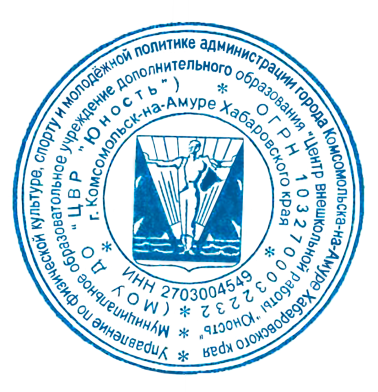 Дополнительная общеобразовательная общеразвивающая   программа«Нетрадиционные техники рисования в изобразительной деятельности» Художественная направленность.Разноуровневая (Базовый уровень)Для детей 5-8 лет (совместно с родителями)Срок реализации 3годаСоставитель:       Климова Марина Николаевнапедагог дополнительного образованиявысшей категорииг. Комсомольск-на-Амуре2023 годСОДЕРЖАНИЕКомплекс основных характеристик ДООП1.1 Пояснительная записка .…………………………………………………………………….31.2 Цель, задачи программы…………………………………………………………………….51.3 Учебный план 1 год обучения……………………………………………………………....6Содержание программы………………………………………………………………………....6 Планируемые результаты……………………………………………………………………...111.4 Учебный план 2 год обучения……………………………………......................................12Содержание программы ……………………………………………………………………….12 Планируемые результаты……………………………………………………………………...181.5 Учебный план 3 год обучения……………………………………………………………..18Содержание программы ……………………………………………………………………….18 Планируемые результаты……………………………………………………………………...25Комплекс организационно-педагогических условий2.1 Условия реализации программы…………………………………………………………..252.2 Формы контроля……………………………………………………………………………26Оценочные материалы……………………………………………………………………..26 2.4 Методическое обеспечение………………………………………………………………..262.5 Календарный учебный график 1год обучения…………………………………………....302.6 Календарный учебный график 2год обучения…………………………………………...342.7 Календарный учебный график 3год обучения…………………………………………...382.8. План воспитательной работы……………………………………………………………..43Список источников …………………………………………………………………………..45Приложения…………………………………………………………………………………...46РАЗДЕЛ 1. Комплекс основных характеристик дополнительной общеобразовательной общеразвивающей программы1.1 Пояснительная записка.Дополнительная общеобразовательная общеразвивающая программа художественной направленности «Нетрадиционные техники рисования в изобразительной деятельности» направлена на знакомство детей 5-8 лет с изобразительным искусством и приобщение их к художественному творчеству через разнообразные техники рисования.Нормативно-правовое обеспечение дополнительной общеобразовательной общеразвивающей программы:Федеральный Закон от 29 декабря 2012 г. № 273 «Об образовании в Российской Федерации»;Концепция развития дополнительного образования детей, утвержденная  Распоряжением Правительства Российской Федерации от 4 сентября 2014 г. № 1726-р;Приказ Министерства просвещения РФ от 09.11.2018 №196. «Об утверждении порядка организации и осуществлении образовательной деятельности по дополнительным образовательным программам»;Письмо Минобрнауки РТ от 20 сентября 2017 г. №2999 «О направлении методических рекомендаций по проектированию современных дополнительных общеобразовательных (общеразвивающих) программ;Санитарно-эпидемиологические правила и нормы СанПин 2.4.4.3172-14 от 4 июля2014г. №41; Санитарно – эпидемиологические правила СП 3.1.3597-20 и Профилактика новой короновирусной инфекции (COVID-19);Распоряжение Правительства Российской Федерации от 29.05.2015 г. № 996-р «Стратегия развития воспитания в Российской Федерации на период до 2025 года»;Приказ Минобрнауки России «Об утверждении Порядка применения организациям, осуществляющим образовательную деятельность, электронного обучения, дистанционных образовательных технологий при реализации образовательных программ» от 23.08.2017 №816;Устав МОУ ДО «ЦВР «Юность».Программа разработана на основе:- авторской программы Лыковой И.А. «Программа художественного воспитания, обучения и развития детей 2-7 лет «Цветные ладошки» г. Москва,- модифицированной программы  Пушкиной Л.А. «Программа художественно-эстетического развития дошкольников «Волшебная кисточка» г. Волгоград;- пособия «Рисование с детьми дошкольного возраста: нетрадиционные техники, планирование, конспекты занятий» под редакцией Р.Г.Казаковой- М.: ТЦ Сфера, 2009.Актуальность программыЗнакомство детей с изобразительным искусством и приобщение их к художественному творчеству начинается уже с дошкольного возраста, т. к. это один из признанных путей формирования личности, развития её творческого потенциала.С самого раннего возраста дети пытаются отразить свои впечатления об окружающем мире в своем изобразительном творчестве через визуальные ощущения. При этом дети не только отражают, что они видят и чувствуют, а ещё знакомятся с разными по свойствам и качествам материалами, предметами. Становясь постарше, дошкольники приобретают вначале простейшие умения и навыки рисования традиционными способами и средствами. А со временем уже осмысленно изыскивают новые приёмы отражения окружающей действительности в собственном художественном творчестве. Если рисунок не удовлетворяет их требованиям, они начинают стесняться своей работы, отказываются показывать ее другим и т.п. В результате у ребенка появляется неуверенность в себе и своих возможностях, что отрицательно сказывается не только на его отношении к рисованию, но и на общем психическом развитии и эмоциональном благополучии. В этот момент педагог может сделать эту работу целенаправленной и познакомить детей с имеющими место в изобразительном искусстве нетрадиционными техниками. Включить в учебный процесс самые необычные средства изображения: трубочки для коктейля, парафиновую свечу, расчёску, зубную щётку, ватную палочку, нитки и многое другое. Такое нестандартное решение развивает фантазию, воображение, снимает отрицательные эмоции. Это свободный творческий процесс, когда не присутствует слово «нельзя», а существует возможность нарушать правила использования некоторых материалов. Детям нравится экспериментировать, поэтому нетрадиционный способ действий вызывает у них полный восторг. Так мы учим детей мыслить необычно, выходить в поиске решения стандартные рамки. Помимо этого, такие занятия способствуют снятию детских страхов, обретению веры в свои силы, внутренней гармонии с самим собой и окружающим миром, дарят детям новую широкую гамму ощущений, которые станут богаче, полнее и ярче.Занятия с использованием нетрадиционного рисования могут оказать неоценимую услугу в разностороннем развитии детей, помогут педагогу найти контакт с ребенком и наладить сотрудничество с ним в других видах деятельности, а также способствуют взаимодействию педагога с родителями.Новизна, педагогическая целесообразность программыПри разработке программы авторы придают большое значение совместному творчеству детей и родителей. В настоящий момент немногие родители могут похвастаться тем, что много времени проводят со своим ребенком. А совместное творчество – прекрасная возможность возместить недостаток внимания к нему. При совместном творчестве взрослый вселяет в малыша уверенность в создании работы или доведении ее до конца. Что само по себе немаловажно для становления личности в дошкольном возрасте. У взрослого, в свою очередь, появляется возможность лучше узнать ребенка и понять его. В процессе сотворчества и дети, и взрослые не только общаются друг с другом, но и снимают психоэмоциональное напряжение. Кроме того, это отличная основа для выстраивания доверительных отношений, подготовка ребенка к сотрудничеству со сверстниками в школе и способ научить компромиссам при взаимодействии.Такая деятельность помогает самим родителям научиться общаться с ребенком «на равных», а ребенку – ощутить свою значимость в семье. В программу заложены часы совместных занятий детей и родителей, проведение семейных мастер-классов, конкурсов поделок и выставок семейного творчества.Отличительной особенностью данной программы является частичное применение электронного обучения и дистанционных образовательных технологий (онлайн платформы, образовательные сайты, видеоконференции Zoom, Skaip и др.)Адресат программыНа обучение по программе принимаются все желающие дети в возрасте 5-8 лет. Родители обучающихся или лица, их заменяющие принимают участие в совместных занятиях.Объем и сроки реализации программыСрок реализации программы – 3 года –216  часов.Режим занятий основывается на санитарно-эпидемиологических правилах и нормативах: занятия проводятся 2 раза в неделю по 1 академическому часу (35 минут).Формы обучения:групповая, мини-группы. Возрастные группы: 5-6 лет, 6-7 лет, 7-8лет. В возрастной группе 15 человек (подгруппа 8-10 человек).При реализации программы частично применяется электронное обучение и дистанционные образовательные технологии (онлайн)Формы проведения занятий: учебное занятие, мастер-класс, совместные занятия детей и взрослых, выставки работ, творческие конкурсы.1.2 Цели и задачи программыЦель: развитие у детей художественно-творческих способностей, посредством использования нетрадиционных техник рисования, укрепление внутрисемейных отношений через совместную творческую деятельность детей и взрослых.Задачи:Предметные:- познакомить обучающихся с различными средствами и способами изображения,- познакомить с различными нетрадиционными материалами и техниками изобразительной деятельности;- сформировать навыки работы с нетрадиционными материалами и техниками.Метапредметные:- развивать совершенствование психомоторных способностей детей (развитие ловкости, точности, силовых и координационных способностей; развитие равновесия, силы, укрепление мышечного аппарата);- развивать  мелкую моторику, память, внимание, ассоциативное мышление, пространственную ориентацию;- развивать художественные способности (чувство цвета, фантазию, воображение и др.);- учить самостоятельности, умению доводить начатое дело до конца;- сформировать аккуратность в работе;- развивать коммуникативные навыки;- привлечь родителей к сотрудничеству в развитии творчества детей, формировать элементы IT-компетенций;- обеспечить  участие учащихся в конкурсном движении округа и города по развитию детского творчества.Личностные:-прививать детям интерес к изобразительному искусству;- воспитывать умение вести себя в группе;- формировать культурные привычки в процессе группового общения со сверстникамии взрослыми;- воспитывать чувство товарищества, взаимопомощи и трудолюбия;- сохранять индивидуальность ребенка.1.3 Учебный план 1 год обученияСодержание программы 1год обученияПланируемые результаты 1год обученияПредметные:-Обучающиеся познакомятся с различными средствами и способами изображения.Будут знать некоторые нетрадиционные материалы и техники изобразительной деятельности.- Научатся правильно держать кисть, карандаш, проводить линии в различных направлениях, штриховать кистью, карандашом, правильно ориентироваться на листе бумаги.- Знают  основные цвета, геометрические формы,свойства используемых материалов.- Имеют  первоначальные навыки использования нетрадиционных материалов и техник изодеятельности (монотипия, тычкование, рисование сухой кистью, рисование пальчиками, ладошкой, мыльными пузырями и др.).  -Будут  аккуратными при работе с клеем, ножницами.Метапредметные:-Обучающиеся будут учиться фантазировать, ориентироваться на листе бумаги, использовать различные цвета;-Получат навыки самостоятельности;-Получат коммуникативные навыки;-С интересом и желанием будут участвовать в творческих конкурсах;-Родители будут заинтересованы в совместных занятиях с детьми.Личностные:-Обучающиеся будут проявлять интерес к занятиям;-Получат навыки культурного поведения в процессе общения со сверстниками и взрослыми.1.4 Учебный план 2 год обученияСодержание программы 2год обученияПланируемые результаты 2 год обученияПредметные:-Обучающиеся овладеют  различными средствами и способами изображения;-Будут знать различные нетрадиционные материалы и техники изобразительной деятельности, с интересом применять их в работе.-Умеют правильно пользоваться кистью, карандашом, разными кистями,ориентироваться на листе бумаги, смешивать цвета и получать их оттенки.- Знают свойства используемых материалов, основ композиции.- Получат  навыки использования нетрадиционных материалов и техник изодеятельности (набрызг, рисование точками,  граттаж, рисование песком, опилками, цветной солью и др.).  -Будут  аккуратными при работе с клеем, ножницами.Метапредметные:-Обучающиеся научатся фантазировать, ориентироваться в пространстве, использовать различные цвета;-Будут аккуратными в работе; -Получат коммуникативные навыки;-Будут уметь доводить начатое дело до конца;-С интересом и желанием будут участвовать в творческих конкурсах, выставках;-Родители будут заинтересованы в совместных занятиях с детьми, овладеют элементами информационных технологий.Личностные:-Обучающиеся будут проявлять интерес к занятиям;-Получат навыки культурного поведения в процессе общения со сверстниками и взрослыми;-Получат навыки работы в коллективе, трудолюбия, взаимопомощи.1.5 Учебный план 3 год обученияСодержание программы 3 год обученияПланируемые результаты 3 год обученияПредметные:-Обучающиеся овладеют  различными средствами и способами изображения;-Будут знать различные нетрадиционные материалы и техники изобразительной деятельности, самостоятельно применять их на занятиях и дома;- Умеют самостоятельно пользоваться  кистями разных размеров, применяя их по назначению, ориентироваться на листе бумаги, использую все пространство листа, самостоятельно смешивать цвета и подбирать оттенки для работы;- Знают свойства используемых материалов, самостоятельно их выбирают, используют знания основ композиции;- Умеют   использовать нетрадиционные материалы и техники изодеятельности (набрызг, рисование точками,  граттаж, рисование песком, опилками и др.) и комбинируют их в работе;-Будут аккуратными при работе с клеем, ножницами, красками.Метапредметные-Обучающиеся научатся фантазировать, ориентироваться в пространстве, использовать различные цвета и оттенки;-Будут уметь мыслить ассоциативно, внимательно слушать и слышать педагога;-Будут самостоятельными и аккуратными в работе; -Получат коммуникативные навыки;-Будут уметь доводить начатое дело до конца;-С интересом и желанием будут участвовать в творческих конкурсах, выставках;-Родители будут активно участвовать в совместных занятиях с детьми, овладеют элементами информационных технологий.Личностные -Обучающиеся будут проявлять интерес к занятиям;-Получат навыки культурного поведения в процессе общения со сверстниками и взрослыми.-Получат навыки работы в коллективе, трудолюбия, взаимопомощи.РАЗДЕЛ 2. Комплекс организационно-педагогических условий2.1 Условия реализации программыМатериально-техническое обеспечение программы:Занятия проводятся в специально оборудованном кабинете.	Материально-технические условия:Специальное оборудование и мебель: столы, мольберты, доска, стеллажи.Техника: проектор, компьютер, фотоаппарат, принтер.	Демонстрационный материал: открытки, альбомы, атрибуты к играм, дидактические игры.	Книги и методические пособия.Художественные материалы: акварельные краски, гуашь, карандаши, фломастеры, мелки, бумага цветная, картон, ватман, кисточки разных размеров, детские ножницы с тупыми концами, клей, ткани, кусочки поролона, свечи восковые, природный материал, песок, опилки, крупа (рис, манка), соль, остатки шерстяных или полушерстяных ниток, гладкие камушки, ракушки,  кусочки разнообразных тканей и др.При реализации электронного обучения и дистанционных образовательных технологий, необходимо наличие компьютера с выходом в интернет, соответствующего программного обеспечения.Кадровое обеспечениеВ обеспечении программы занят педагог Климова М.Н., имеющая высшую квалификационную категорию.2.2Формы контроляДля определения усвоения детьми программы используются различные виды диагностики:Мониторинг знаний, умений и навыков по изобразительной деятельности (3раза в год).Определение уровня освоения программы (1раз в год). Мониторинг результативности работы с родителями. Исследование удовлетворенности родителей уровнем образования кружка. Выставки детских работ: -промежуточные (тематические, праздничные, выставки семейного творчества), - итоговые (по окончании учебного года).Участие детей в конкурсах и выставках различного уровня (Центр, город, страна, международные). 2.3 Оценочные материалыПриложение № 1.2.4 Методическое обеспечениеУспех воспитания и обучения во многом зависит от того, какие методы и приемы использует педагог, чтобы донести до детей определенное содержание, сформировать у них знания, умения, навыки, а также развить способности в той или иной области деятельности. Так как дети дошкольного возраста приобретают знания в процессе непосредственного восприятия предметов и явлений окружающей действительности и из сообщений педагога, а также в непосредственной практической деятельности, то для реализации данной программы используются следующие методы (новая  классификация Лернера И.Я., Скаткина М.Н.):- Информативно – рецептивный, включающий в себя следующие приемы> рассматривание;> наблюдение;> образец педагога;> показ педагога-Репродуктивный -  направленный на закрепление знаний и навыков детей. Это метод упражнений, доводящих навыки до автоматизма. Он включает в себя:> прием повтора;> работа на черновиках;> выполнение формообразующих движений рукой.-Словесный -  включает в себя:> беседу; рассказ> художественное слово;> использование образцов педагога.-Исследовательский -  направлен на развитие у детей не только самостоятельности, но и фантазии и творчества.Педагог предлагает самостоятельно выполнить не какую -либо часть, а всю работу.-Эвристический - направлен на проявление самостоятельности в каком
- либо моменте работы на занятии, т.е. педагог предлагает ребенку выполнить часть работы самостоятельно.Учебно-методическое обеспечение: репродукции картин, иллюстрации, альбомы, дидактические игры и материалы, наглядные пособия, раздаточный материал.
           Информационно-технические средства: выход в интернет, официальный сайт учреждения, магнитофон, ноутбук, проектор.Методы обучения и воспитания:- Обучения (монологический, диалогический, алгоритмический, показательный).- Преподавания (объяснительный, информационно-сообщающий, иллюстративный).- Учения (репродуктивный, исполнительский, поисковый, проблемный).-  Воспитания (убеждения, упражнения, личный пример).Формы проведения учебных занятийВ студии занимаются дети в возрасте 4-8 лет. Возрастные группы: 4-6 лет, 6-7 лет, 7-8лет.  Принимаются все желающие дети. Формы занятий – групповые. В возрастной группе 15 человек (подгруппа 7-8 человек). При реализации программы частично применяется электронное обучение или дистанционные образоватеотные технологии. При ЭО с применением дистанционных технологий продолжительность непрерывной непосредственно образовательной деятельности составляет не более 30 мин. Во время онлайн занятий проводится динамическая пауза, гимнастика для глаз.	Для формирования учебной мотивации в работе используются: - игровые моменты, - музыкальное сопровождение,- рассматривание иллюстраций, картин, - анализ детских работ,- беседы с детьми, родителями, - организация выставок детского творчества,- организация конкурсов семейного творчества, - поощрение.Средства:-  наглядные пособия,- раздаточный материал,- аудио и видео материалы.Психологическое обеспечениепрограммы включает в себя следующие компоненты:- Создание комфортной, доброжелательной атмосферы на занятиях;- Побуждение творческого воображения учащихся к практической и творческой деятельности;-  Применение индивидуальных групповых и массовых форм обучения.Педагогические технологии:-Личностно ориентированная технология – направлена на гуманное отношение и включает в себя педагогическую любовь к воспитанникам, веру в их способности, сотрудничество, мастерство общения, отсутствие прямого принуждения, терпимость. Применяя личностно-ориентированную технологию во взаимодействии с детьми, нужно стараться быть «рядом» на уровне «глаза в глаза», акцентируя своё внимание на предоставлении ребёнку свободу выбора и самостоятельности. Совместно с детьми вырабатывать цели, давать оценки, находясь в состоянии сотрудничества, сотворчества. Благодаря чему с детьми будут установлены партнерские взаимоотношения.-ИКТ- технология – художественная деятельность с использованием фильмов-презентаций, мультимедиа материалов приобретает новую окраску, проходит более эмоционально, что повышает уровень развития творческих способностей обучающихся. Освещение деятельности изостудии в интернет ресурсах способствует актуализации художественного направления.-Технология проектной деятельности - даёт возможность осознанно добывать новые знания, в ней проявляются творческие способности детей, которые, успешно развиваются в ходе самостоятельного поиска: выпуск книжек для малышей «Загадки», изготовление проектов с нетрадиционными техниками рисования. В рамках проектной деятельности можно изготовить листовки: «Огонь – друг, огонь – враг!», «Страна безопасности»,  а также афиши, газеты, рисунки.-Игровые технологии – повышают активность обучающихся на занятии, направляют на непроизвольное запоминание материала. Создают условия для развития у обучающихся взаимопомощи и сотрудничества, внимания друг к другу. Например, на уроках ИЗО по цветоведению можно применять игру "Волшебная палитра". Предложить учащимся стать экспериментаторами и провести несколько исследований. Игры в "Кляксографию" помогают развивать глазомер, координацию и силу движений, фантазию и воображение. Большой популярностью пользуются у ребят дидактические игры: "Выставка картин", "Найди ошибку", "Художественный салон", "Похоже-непохоже", "Ожившие картины"-Здоровьесберегающие технологии - Создание условий для поддержания активности учащихся на протяжении всего занятия, снятия напряжения, предупреждения утомляемости через смену видов деятельности ; проведение физминуток, создание положительного климата на уроке, наличие психологических разрядок. -Технология дистанционного обучения- обучающийся может овладеть знаниями дома с помощью родителей, получив задания посредством интернет ресурсов.Принципы организации обучения по программеПринцип научности - сущность его состоит в том, что в сознании ребенка должны проникать реальные знания, правильно отражающие действительность.Принцип наглядности. - важность этого принципа определяется определенной конкретикой мышления ребенка. В процессе обучения используются следующие виды наглядности: предметная( натуральные предметы окружающего мира) и изобразительная (картины, схемы и др. иллюстративный материал). В обучении детей на занятиях наглядность применяется прежде всего в связи с сообщением детям новых знаний, а также при закреплении их, при организации самостоятельной деятельности детей.Принцип доступности - То, чему учит педагог детей, должно быть ему понятно, а также определенно соответствовать развитию ребенка.Принцип активности и сознательности - значение этого принципа и состоит в том, что чем больше ребенок решает практических и познавательных задач самостоятельно, тем эффективнее идет его развитие.Принципы систематичности, последовательности и постепенности -предполагает изучение учебного материала таким образом, чтобы усвоение нового опиралось бы на имеющиеся у детей знания и подготавливало дальнейшую ступень в познавательной деятельности детей. Принцип учета возрастных особенностей и индивидуального подхода к детям в обучении.Педагог должен знать, на что способен каждый ребенок.Индивидуальный подход используется в целях создания условий для всестороннего развития каждого ребенка и предупреждения влияния на его развитие неприятных обстоятельств. Методические рекомендации к составлению плана занятия: 1.Четко и ясно формулировать тему занятия.2.Конкретно формулировать цели и задачи занятия, которые должны быть понятны каждому ученику.3.На каждом занятии должен использоваться накопленный опыт и знания детей.4.Учитывать возрастные особенности детей, использовать на занятиях игровые формы, занимательный материал, жизненные ситуации.5.Использовать коллективные, групповые и индивидуальные формы и методы обучения.6.Создавать на занятиях ситуации, в которых учащийся может высказать свое собственное мнение и отстаивать свою точку зрения.Алгоритм занятияТема занятияТема должна соответствовать возрастным особенностям и уровню воспитанности воспитанников клубов.Цель и задачи Для успешной реализации цели обычно ставится следующий  комплекс задач.Образовательные:сформировать представление, знания о…познакомить с…помочь овладеть умениями и навыками…расширить кругозор воспитанников в области…обучить приёмам работы…научить применять приобретенные знания…Развивающие:развивать интерес к…развивать способности к…развивать потребности к…Воспитательные:воспитывать качества личности как…воспитывать ценностные ориентации…формировать личностные качества такие как…приобщить детей к…Оформление занятия.Форма проведения занятия.Могут быть следующие формы: беседа, игра, викторина, творческая работа, практическая работа, мастер класс.Ход занятия. Его структура должна выглядеть так:-Начало. В нем обязательно должен прописываться организационный момент.-Основная часть. Здесь логически прописывается последовательность составных элементов содержания и целенаправленность каждого из них.-Заключение. Очень важно на этом этапе провести рефлексию. Оценить объективно мероприятие, понять, как его воспринимают дети. Список используемой литературы и источников.Приложение 2.   Конспект занятияПриложение 3. Консультация для родителей2.5 Календарный учебный график 1год обучения2.6. Календарный учебный график 2год обучения2.7.  Календарный  учебный график  3год обучения2.8 План воспитательной работыПлан работы творческой мастерскойСписок  литературы для педагогаАлексеевская Н.А.  Карандашик озорной – М.: «Лист», 1999. Белкина В.Н., Васильева Н.Н., Елкина Н.В. и др.  Дошкольник: обучение    и развитие. Воспитателям и родителям. Ярославль.: Академия Холдинг., 2001.Выготский Л.С.  Воображение и творчество в детском возрасте:     Психологический очерк. 3-е изд. М., 1991. Давыдова Г. Н. Нетрадиционные техники рисования в детском саду. Часть 1, 2. – М.: «Издательство Скрипторий 2003», 2007. – 80 с.     Дрезнина М.Г. «Каждый ребёнок – художник». М., 2002 Дубровская Н.В. Приглашение к творчеству: Обучение дошкольников технике аппликации и коллажа: Методическое пособие. – СПб.: «Детство-Пресс», 2004.Казакова Т.Г. Развивайте у дошкольников творчество. – М., «Просвещение, 1985
 Комарова Т.С.  Дети в мире творчества. М., 1995.   Комарова Т.С. Изобразительная деятельность в детском саду. - М.: Педагогика, 1990  48с. Комарова Т.С., Антонова А.В., Зацепина М.Б. Программа эстетического воспитания детей двух-семи лет. Красота. Радость. Творчество. - М.: Педагогическое общество России, 2000   Конвенция о правах ребенка. - М., 1989.Конституция РФ. – М., 1993.Лыкова И.А. «Изобразительная деятельность в детском саду: планирование, конспекты занятий, методические рекомендации. Старшая группа». М., 2006Лыкова И.А. «Изобразительная деятельность в детском саду: планирование, конспекты занятий, методические рекомендации, подготовительная к школе группа ». М., 2006Лыкова И.А. Изобразительная деятельность в детском саду.-М., Карапуз-дидактика. Творческий центр Сфера. 2009Никитина А.В. Нетрадиционные техники рисования в детском саду. – Санкт Петербург, издательство «Каро»,2007. Рисование с детьми дошкольного возраста: нетрадиционные техники, планирование, конспекты занятий./ Под ред. Казаковой Р.Г. – М.: Т Ц Сфера, 2005.Таран Ю.Н. Как разработать программу детского объединения: методическое пособие в вопросах и ответах, Федерация детских организаций « Юная Россия», Липецк, 2000г.Утробина К.К., Утробин Г.Ф.  Увлекательное рисование методом тычка с детьми 3-7 лет: Рисуем и познаем окружающий мир. – М.: Издательство ГНОМ и Д, 2005.https://youtu.be/iPb-lKPi6zghttps://youtu.be/2E8ha27ewsohttps://youtu.be/G3GLccH6REUhttps://youtu.be/WYo7WcW6ZOU     24.https://youtu.be/xcgMkwxljBIСписок литературы для учащихсяКонева Г.М. «Бумага: играем, вырезаем, клеим».  2001 г.Уатт Ф. Как научиться рисовать: Универсальное пособие для детей и взрослых. Пер. с англ. М.Д. Лахути. – М.:ООО «Росмэн-издат»,2001Приложение №11.Мониторинг знаний, умений и навыков по изобразительной деятельности детей за 20_____      учебный год (сентябрь, декабрь, май)Изостудия «Цветные ладошки»            Руководитель ____________Примечание: «В» - высокий уровень, «С» - средний уровень, «Н» - низкий уровень2. Протоколы ПРОТОКОЛ РЕЗУЛЬТАТОВпредварительной аттестации учащихсяобъединения ___  20 -20_учебный годФ.И.О. педагога __                                     Дата проведения аттестации _____Итоги предварительной аттестации:ПРОТОКОЛ РЕЗУЛЬТАТОВпромежуточной аттестации учащихсяобъединения ___  20 -20 _учебный годФ.И.О. педагога __                                Дата проведения аттестации _____Итоги предварительной аттестации:ПРОТОКОЛ РЕЗУЛЬТАТОВИтоговой аттестации учащихсяобъединения ____20  -20  учебный годФ.И.О. педагога __                                 Дата проведения аттестации _____Итоги промежуточной аттестации:____ учащихся  переведено на следующий этап (год) обучения ____ оставлено на том же этапе обученияУровень усвоения программного материала: _____   _______% *(определяется путем умножения общего количества учащихся, имеющих средний и высокий уровень на 100% и деления результата на количество выполнявших работу)Качество усвоения программы _____ _______%   *(определяется путем умножения общего количества учащихся, имеющих  высокий уровень на 100% и деления результата на количество выполнявших работу)3.Таблица оценки результативности работы родителей  (начало, конец года).Примечание: «В» - высокий уровень, «С» - средний уровень, «Н» - низкий уровень.                                                                                                                                                                              3.Таблица исследования удовлетворенности родителей уровнем дополнительного образованиякружка, секции _____________  Приложение №2Конспект занятияЗанятие  по изодеятельности____________________________________________Ф.И.О. педагога_____Климова М.Н.___________________________________Группа_1__года обучения. Возраст обучающихся:____5-6____лет.                        Кол-во чел-к на занятии:____6-7 детей, 6-7 родитетей_______________________Тема занятия: ____ «Рисуем сказку ладошками» __________________________Цель занятия:  Создание положительных эмоциональных переживаний детей и родителей от совместного участия в мероприятии. Задачи: 
Место проведения занятия: ____кабинет изостудии_________________________Время  проведения:___17.00__________________________________________Оборудование: __альбомные листы(по 6шт.на каждого); цветные восковые  карандаши;  образцы рисунков, видеопроектор.Ход занятия:Приложение № 3.Консультация для родителей.     «Нетрадиционные техники рисования для детей»Все мы знаем, что рисование одно из самых больших удовольствий для ребенка. Оно позволяет ребенку отразить в изобразительных образах свои впечатления об окружающем мире, выразить свое отношение к ним, имеет неоценимое значение для всестороннего эстетического, нравственного, трудового и умственного развития детей. В рисовании раскрывается внутренний мир ребенка. Ведь рисуя, ребенок отражает не только то, что видит вокруг, но и проявляет собственную фантазию. И нам взрослым не следует забывать, что положительные эмоции составляют основу психического здоровья и эмоционального благополучия детей.
Все дети любят рисовать, но творчество не может существовать под давлением взрослого. Ведь рисование для ребенка – радостный, вдохновенный труд, к которому не надо принуждать, но очень важно стимулировать и поддерживать малыша, постепенно открывая перед ним новые возможности изобразительной деятельности. Нестандартные подходы к организации изобразительной деятельности удивляют и восхищают детей, тем самым, вызывая стремление заниматься таким необыкновенно интересным делом.
Нетрадиционные техники рисования способствуют снятию детских страхов, развивают  уверенность в своих силах, пространственное мышление,  чувство цвета, композиции, ритма, мелкую моторику рук, творческие способности, фантазию,  учат детей свободно выражать свой замысел, работать с разнообразным изобразительным материалом, побуждают детей к творческим поискам и решениям, позволяют почувствовать краски их характер, настроение.
Для  развития  осязания  можно использовать  множество  предметов, разнообразных  на  ощупь. Поэтому,  очень  важно,  предоставить  ребенку  богатый  выбор  «необычных изобразительных  материалов»: мятую  бумагу, пуговицы, нитки, веревки, проволоку, пробку, фольгу, поролон и  др.  На  взгляд  взрослого -  это  «ненужные  вещи  и  предметы», а  для  ребенка  они  ценней  и  значимей, чем  настоящие  дорогие  игрушки. Именно  то, что  ближе  и  понятней  ребенку,  должно  помочь  ему  в  изобразительной  деятельности. Ребенок  эмоционально  реагирует  на  каждый  из  этих  материалов,  связывая  его  с  каким – либо  реальным  образом. Он  создает  что-то  новое, изменяя  форму, исследуя  свойства  и  возможности  материала.
Рисование  пальчиками,  ладошками   помогает  созданию  тактильного  образа,  способствует  целостному  восприятию  предмета,  а  также  раскрепощает  детей,  помогая  снять  страх  перед  листом  бумаги,  перед  работой  с  красками.
Доставляет  детям  удовольствие  сам  процесс  работы  в  технике монотипии (отпечатка).   Рисуя  бабочек,  цветы, деревья  и  «печатая»   их  изображения,  в  то  же  время  дети  играючи  приобщаются  к  «таинству»   работы  с  красками,  водой,  бумагой – основными  орудиями  труда  художника – графика.   При  помощи  этого  незамысловатого   приема  легко  объяснить  детям  законы  симметрии.
Техника  монотипии  уникальна  тем,  что  позволяет  вовлекать  детей  в  творческий  процесс   создания  цветовых   комбинаций.  Осваивая  технику  монотипии,  дети  «входят»  в  мир  искусства,  разбираются  в  цвете  и  понимают  его  оттенки. В  дошкольном возрасте  следует  делать  основной  акцент  в  обучении  на  многообразие  цвета  и  его  сочетаний.
Цвет  также  является  одним  из  компонентов  терапии.  Работая  с  красками,  дети  могут  найти  спокойный  и  гармоничный  выход  из  самого  возбужденного  состояния.  Занятия  с  красками –идеальный  способ  выражения  своих  эмоций  и  освобождения  от  внутренних страхов.
Весьма  доступна  для  детей  и  техника  кляксографии – выдувание  с  помощью  трубочек.  Как  правило,  результат  непредсказуем.   Эта  техника  дает  широкий  простор  для  детской  фантазии,  направленной  на  визуализацию  и  активное  воображение.   Д. Зингер   и  другие  авторы  провели  многочисленные  исследования,  которые  достоверно  показали,  что  дети,  способные  к  игре  воображения,  имеют  более  высокий  показатель  интеллекта,  легче  преодолевают  трудности,  а  развитие  способности  к  воображению  улучшает  их  адаптационные  возможности  и  процесс  обучения.   Воображение  также  служит  хорошим  помощником  для  расслабления,  снятия  внутренней  напряженности,  усталости  и  раздражительности.
Рисование пластилином – замечательный по своим возможностям вид изобразительной деятельности. Оно позволяет ребенку освоить объем, сделать картинку рельефной и за счет этого более выразительной и живой. Но, кроме того, это еще и способ задать детским пальчикам хорошую мышечную нагрузку. Особенно там, где требуется размазывать пластилин по плоскости, покрывать цветовым фоном поверхность картона, стекла или пластмассы.
Нетрадиционные техники рисования способствуют обогащению знаний и представлению детей о предметах и их использовании, материалах и их свойствах, способах их применения, позволяют научить ребёнка рисовать не только красками, карандашами и фломастерами, но и мыльной пеной, свечой, клеем, мукой, солью, крупой, нитками, пластилином и другими материалами. Такое творчество вызывает восторг у детей и желание творить.
Уважаемые родители, пусть нетрадиционные техники рисования доставят радость вам и вашим детям. Желаю творческих успехов.Пластилиновая живопись (пластилинография)Смысл работы в этой технике
Рисование пластилином – замечательный по своим возможностям вид изобразительной деятельности. Оно позволяет ребенку освоить объем, сделать картинку рельефной и за счет этого более выразительной и живой. Но, кроме того, это еще и способ задать детским пальчикам хорошую мышечную нагрузку. Особенно там, где требуется размазывать пластилин по плоскости, покрывать цветовым фоном поверхность картона, стекла или пластмассы.
Рекомендации родителям:
Начинать лучше с размера в четверть альбомного листа: такой формат ребенок в состоянии покрыть тонким слоем пластилина, размазывая его большим и указательным пальцами правой руки (для левшей, соответственно, левой руки) попеременно. Иногда, если основная рабочая рука устала, можно часть работы переложить на другую руку. Основой может служить картон или пластмасса. Стекло с обработанными краями можно предложить ребенку в качестве основы только в том случае, если он уже освоил технику рисования пластилином и умеет работать аккуратно.
Цветовой фон выбирается в соответствии с задуманным сюжетом. Можно научить детей смешивать пластилин. Для этого есть два способа. Первый – смешивать прямо на основе, накладывая мазки попеременно. А можно взять несколько кусочков пластилина разного цвета,  перемешать в одном колобке и потом начинать рисовать.
Предварительная работа:
-твердый пластилин разогреть перед занятием в емкости с горячей водой из-под крана (но не заливать кипятком).
-пластилин – материал объемный, имеющий вес. Поэтому для работы следует использовать не тонкие листы, а плотный картон, чтобы не происходила деформация основы при выполнении приемов примазывания, сглаживания поверхностей создаваемого изображения.
-поверхность выполненной из пластилина работы следует покрыть бесцветным лаком. Под лаковой пленкой пластилин со временем затвердеет, изделие станет более ярким.
-на рабочем столе ребенка должна обязательно присутствовать тканевая салфетка для рук, чтобы он мог воспользоваться ею в любое время, а после выполненной работы первоначально вытереть руки салфеткой, а затем вымыть их водой с мылом.
Материал:  картон, простой графитный карандаш, набор пластилина, стеки, салфетки для рук.
Правила работы: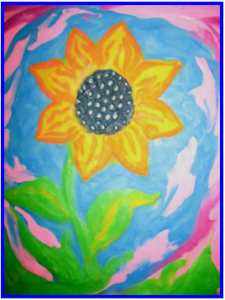 Сделайте рисунок простым карандашом.Мелкими кусочками пластилина заполнить пространство рисунка, разглаживая поверхность пальцами, предварительно смоченными водой.Пластилин можно смешивать, добавляя нужные оттенки цвета в рисунок.Чтобы  контур рисунка сделать объемнее, раскатайте тонкие колбаски, выложите их по контуру.Можно нанести рельефный рисунок с помощью стеки.Последующий рисованию этап:
Барельефную картинку легко изменить, дополняя деталями, варьируя приемы пластического изображения. Например, из зимнего пластилинового дерева легко создать весеннее, добавив на голые веточки зеленые листочки и розовые цветы, а к лету заменить цветы на яблоки. Пластилиновую картину можно раскрасить гуашью. Но следует учитывать, что пластилин отталкивает от себя водорастворимые краски. Чтобы этого избежать, предварительно обработайте готовое изделие мыльной пеной или добавьте немного жидкого мыла в гуашь. Набирать краску на кисть следует без предварительно обильного смачивания водой – только в этом случае пластилиновая поверхность будет окрашена равномерно.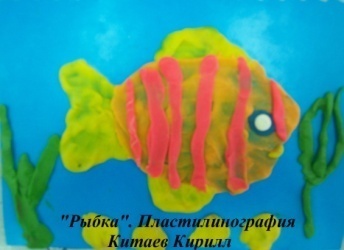 Рисование мыльными пузырями.Техника доступна для детей  5-7 лет.Смысл работы в этой технике заключается в совершенствовании психических функций: зрительного восприятия, воображения. Этот метод рисования можно назвать коррекционным, он развивает дыхательный аппарат, контролирует дыхание.
Рекомендации родителям: 
Прежде чем приступить к рисованию этой техникой, следует провести с детьми подготовительную работу, ведь дети могут по ошибке не выдувать воздух из трубочки, а наоборот вдохнуть, а это опасно.
Подготовительная работа: подготовительную работу можно провести в форме игры с пластиковой бутылочкой.
Организация игры с пластиковой бутылочкой:
Для игры приготовьте пластиковую бутылку, насыпьте в нее «разноцветные звездочки» – мелко нарезанные блестки (можно использовать голографическую упаковочную бумагу) или «снег» (шарики пенопласта, можно использовать бумажную крошку, отходы от печатного производства, либо сделать самим с помощью дырокола).
В крышечке от бутылки сделайте отверстие и вставьте в него трубочку для коктейля. Теперь можно поиграть, предложите детям подуть в трубочку.
От дуновения в бутылке закрутится вихрь. В зависимости от сюжета игры дети с восторгом будут наблюдать  «Бурю в бутылке», «Всполохи северного сияния» или как красиво в бутылке «Кружится снег», «Пурга»
Играя, таким образом, дети научатся выдувать воздух правильно.
Материал:  чашка с водой – 1 чайная ложка, жидкость для мытья посуды – 1 столовая ложка, гуашь – 5 столовых  ложек, трубочка для коктейля, кисти, бумага, салфетки.
Правила работы:
1.Возьмите чашку, налейте воды – 1 чайную ложку, добавьте  жидкость для мытья посуды – 1 ст. ложку, гуашь – 5 ст. ложек. Все размешайте.
2.Трубочку для коктейля опустите в раствор, выдувайте воздух через трубочку, до тех пор, пока не появится пена с  пузырьками.
3.Быстро, чтобы пена не успела осесть на дно чашки, приложите сверху к пене лист бумаги.
4.Подождите, пока бумага впитает краску. Уберите лист, получились удивительные отпечатки. Угадайте, на что они похожи? Детали дорисуйте кистью.
Последующий рисованию этап:
Поиграйте с детьми в игру «На что похоже?». Постарайтесь разглядеть вместе с детьми цветы, ягоды, растущие в саду, на лугу, а может быть не существующие в природе, деревья, подводный мир с его обитателями, облака, превращающиеся в фантастических животных или пейзаж.
Можно просто попробовать сделать фон для открытки, сделать самим оберточную бумагу, украсить разноцветными пузырями шкатулку или цветочный горшочек.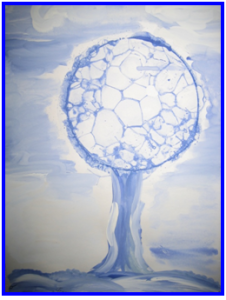 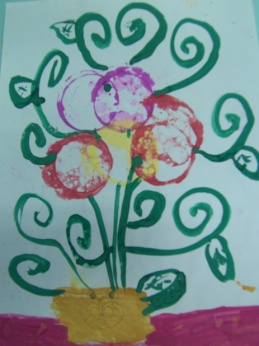 Рисование цветными восковыми мелками и тушью.Техника доступна для детей 5 -7 летСмысл работы в этой технике:
-развитие графических навыков рисования,
-чувства ритма в контурном изображении предметов,
-усиление интереса у детей  к поисковой работе с различными материалами,
-умение видеть цвет и форму в природе.
Материал: цветные восковые мелки, свеча, тушь, плотный ватман или картон (А-4), карандаш.
Правила работы: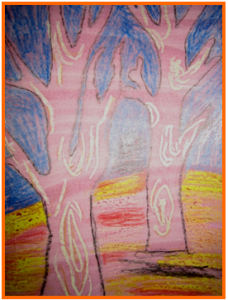 Сделайте набросок рисунка простым карандашом.Контуры предметов в рисунке обведите свечой или цветными восковыми мелками.Сами предметы оставьте не раскрашенными.Если нужно обозначить фактуру изображаемого предмета, нанесите  штрихи разного характера свечой. Например: чешуя рыбки, кора деревьев, пушистые одуванчики, волны на море и т.п.Остальное пространство листа вокруг предметов раскрасьте, плотно, без просветов восковыми мелками.Широкой кистью покройте весь рисунок тушью.Рекомендации родителям:Сделайте два рисунка одинакового пейзажа карандашом, попросите ребенка раскрасить один рисунок восковыми мелками и тушью только теплых цветов, другой только холодных. Спросите ребенка, какой пейзаж получился – жаркое лето  или холодная зима.Экспериментируя с восковыми мелками ребенок может:-штриховать пространство листа в разных направлениях;-создавать штрихи разного характера;-передать фактуру предметов: шершавость коры деревьев, густоту и мягкость травы, каменистые горы, извилистые струи водопада. Выдувание (кляксография)Техника доступна  детям с трехлетнего возраста.Смысл работы в этой технике: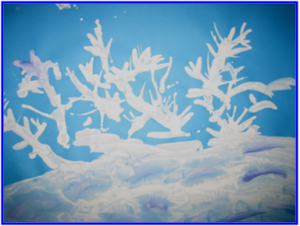 Прием рисования с помощью направленной выдыхаемой струи воздуха полезен и для малышей, но для них безопаснее использовать технику «Выдувание». Она также способствует развитию дыхательного аппарата, контролирует силу дыхания. На лист наливается чуть-чуть краски, и дети дуют на капли, управляя их движением. Застенчивым детям такая игра придает уверенность в себе, заставляя  капли краски двигаться по бумаге, им приходится дуть изо всех сил.Материал:  чашка с водой, жидко разведенная гуашь или тушь, трубочка для коктейля, кисти, бумага.Правила работы:Жидко разведенную гуашь или тушь налить каплями на лист бумаги.Взять трубочку для коктейля и легонько подуть на капли из трубочки.Дуйте на капли не сверху, а сбоку, как будто толкая ее вперед.Поворачивая трубочку в нужном направлении, можно управлять движением капелек.Получившийся рисунок можно дорисовать.Рекомендации родителям:            Работая в технике «Выдувания» желательно использовать цветную бумагу. Можно использовать готовую цветную бумагу с матовой поверхностью, сейчас продается цветная бумага для принтера, если взять бумагу с глянцевой поверхностью краска будет скатываться с листа, тогда в краску нужно добавить жидкое мыло. Создайте фон для будущего рисунка сами, это можно сделать с помощью поролона, раскрасив бумагу в нужный вам цвет. Именно цветовой  фон  придает  особую  выразительность  работе.  Это  усложнит  задачу: потребует осознанного  отношения  к  созданию  колористической  композиции.Последующий рисованию этап:Рисование выдуванием можно использовать как дорисовывание дополнительных выразительных  деталей к создаваемому образу.Например: нарисуйте круглое желтое солнце, накапайте по кругу капли желтой и красной краски,  выдувайте лучики трубочкой, сливаясь краски, побегут по бумаге, превращаясь в вихрастые яркие лучики забавного солнышка. Таким же образом можно дорисовать гриву к мордочке льва или хвостик и плавники золотой рыбки. Если вы нарисовали деревья или кусты, добавьте к веточкам листики, цветы, бутоны.Используйте созданный рисунок для коллажа.Пушистые картинкиТехника доступна  детям с трехлетнего возраста.Смысл работы в этой технике: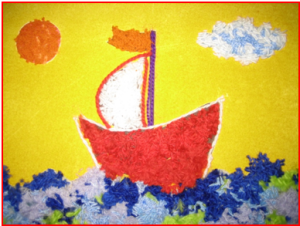 Изображение-картинку можно выложить на бархатном фоне из разноцветных ниток. Нитки могут быть самые разные: от тонких, шелковых до мохнатых, шерстяных. Изображения могут быть контурными, а могут быть «закрашенными» нитками. «Закрашивание нитками» довольно сложное действие, поэтому начинать лучше с выполнения простых изображений, постепенно усложняя содержание.Материал:  листы бархатной бумаги, чем больше различных тонов, тем лучше, чтобы было из чего выбирать, ножницы, лоскутки, нитки всевозможных расцветок и фактуры и любые предметы и материалы, которые прилипают к бархатной бумаге: вата, перышки, пух, кусочки шерсти и т.п. Еще понадобится жесткая щетинная кисточка, ворс которой нужно будет слегка укоротить и подравнять, чтобы удалять, менять местами или же прикреплять к фону мелкие детали из ниток, шерсти или ваты, добиваясь лучшего композиционного решения. Для удобства сложите все приготовленные материалы в подходящую коробку. Также понадобится клей, кисти для клея.Правила работы:
1 вариантВыберите картинку для аппликации и выложите контур рисунка нитками.Нарежьте ножницами нитки на мелкие кусочки и разложите в  отдельные баночки по цветам.Смазывая клеем части рисунка, посыпайте их нитками нужного цвета.Можно нарезать нитки двух и более цветов, смешать их в разных пропорциях и «закрашивать» этим материалом выложенные на бархатной бумаге контуры изображений предметов. Поэкспериментируйте, создавая всевозможные изображения и меняя фон.2 вариант.     1. Выберите картинку для изображения. Выложите контур рисунка нитками.     2. Возьмите нитку нужного цвета, приклейте ее кончик к центру детали,         которую выбрали для  «закрашивания» и постепенно скручивая ее от          центра по спирали, приклеивайте ее к бумаге пока не закончится нитка.
 Если нитка кончилась, возьмите другую и продолжайте заполнятьдеталь  рисунка. Таким же способом «закрашивайте» остальные детали рисунка.415РАССМОТРЕНОна заседании методического объединенияПротокол № _1__от «_1_»__09_2023г.           СОГЛАСОВАНОПедагогический советМОУ ДО «ЦВР «Юность»Протокол № ___1___от  «_1_»_09_ 2023 г.УТВЕРЖДАЮ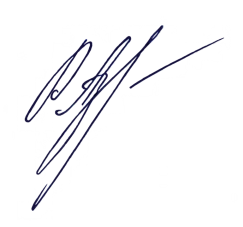 Директор МОУ ДО«ЦВР «Юность»___  ______А. Л  РусаковаПриказ №__117________от «_1_»_09_ 2023г.Название раздела, блока, модуляКол-во часовКол-во часовКол-во часовКол-во часовФормы контроляНазвание раздела, блока, модуляВсего ТеорияПрактика Практика Формы контроля1Рисование469.29.236.8Анализ работ, выставки2Аппликация122.42.49.6Анализ работ, выставки3Лепка, пластилинография81.61.66.4Анализ работ, выставки4Декоративно - прикладное творчество61.21.24.8Анализ работ, выставкиИтого 7214.414.457.6№Тема занятияТеоретические сведенияПрактическая работа Форма организации деятельности1Рисование «Лето»Знакомство с техникой рисования цветными мелками.Освоение техники рисования восковыми мелками.Групповая 2Рисование «Грибы в лесу»Понятие передачи цвета фона осеннего леса. Освоение передачи фона осеннего леса.Групповая 3Рисование «Одуванчик» (желтый)Знакомство с техникой рисования мятой бумагой.Освоение техники рисования мятой бумагой.Групповая 4Рисование «Одуванчик» (белый)Знакомство с техникой рисования мятой бумагой разной фактуры и цвета.Закрепление навыка рисования мятой бумагой.Групповая 5Рисование «Цветы в вазе» (с натуры)Понятие монотипии.Освоение техники монотипии.Групповая 6Рисование «Бабочка»Расширение  понятия монотипии.Освоение техники монотипии.Групповая 7Рисование «Узор из осенних листьев»Понятие техники набрызга с использованием трафарета.Освоение  техники набрызга с использованием трафарета.Групповая 8Рисование «Подсолнух»Понятие техники рисования печаткой, тычком.Освоение техники рисования печаткой, тычком.Групповая 9Рисование «Букет цветов»Закрепление понятия техники монотипия. Освоение техники монотипия.Групповая 10Рисование «Забавные цветы»Понятие техники рисования мыльными пузырями. Освоение техники рисования мыльными пузырями.Групповая 11Рисование «Осенний букет»Понятие  техники печатания листьями растений. Освоение техники печатания листьями растений.Групповая 12Рисование «Осенний пейзаж»Расширение понятия техники рисования мятой бумагой, смешивания цветов.Освоение техники рисования мятой бумагой, смешивания цветов.Групповая 13Рисование--аппликация из мокрой бумагиПонятие  аппликации из мокрой бумаги. Освоение  аппликации из мокрой бумаги.Групповая 14Лепкография   «В лесу»Понятие техники  и приемов лепкографии.Освоение техники  и приемов лепкографии.Групповая 15Рисование «Кошка на окошке»Понятие техники  рисования ватной палочкой. Освоение техники  рисования ватной палочкой.Групповая 16Рисование «По замыслу»Понятие содержания рисунка с использованием знакомых техник рисования. Освоение задумывания и воплощения темы рисунка.Групповая 17Рисование «По замыслу»Расширение понятия содержания темы рисунка с использованием знакомых техник рисования.Освоение задумывания и воплощения темы рисунка.Групповая 18Рисование «Ветка рябины» (с натуры)Понятие композиции изображения. Освоение композиции изображения, навыков рисования ватными палочками, штампиками.Групповая 19Рисование «Забавные цветы» Понятие техники рисования мыльными пузырями.Освоение  техники рисования мыльными пузырями.Групповая 20Рисование «По замыслу»Расширение понятия композиции с использованием знакомых техник рисования.Освоение композиции с использованием знакомых техник рисования.Групповая 21Рисование «Ёжик»Понятие техники тычка сухой кистью при изображении животного.Освоение техники тычка сухой кистью при изображении животного.Групповая 22Лепка «Ёжик»Понятие техники лепки животного с использованием дополнительных материалов.Освоение техники лепки животного с использованием дополнительных материалов.Групповая 23Аппликация (рисование ниточкой). «Клубок для котенка»Понятие техники аппликации ниточкой. Освоение техники аппликации ниточкой.Групповая 24Рисование «Волшебный клубок»Понятие  тонирования бумаги, рисования тонких линий. Освоение техники  тонирования бумаги, рисования тонких линий.Групповая 25ДПТ. Декупаж салфетками на дискахПонятие техники декупажа салфетками.Освоение  техники декупажа салфетками.Групповая 26Рисование «По замыслу»Расширение понятия содержания темы рисунка с использованием знакомых техник рисования.Освоение понятия содержания темы рисунка с использованием знакомых техник рисования.Групповая 27Рисование «Снежинки»Понятие техники кляксографии, особенности изображения предмета (строение, грани). Освоение техники  кляксографии, изображения предмета (строение, грани).Групповая 28Аппликация «Снежинки»Понятие техники аппликации и вырезывания.Освоение техники аппликации и вырезывания.Групповая 29Рисование-аппликация «Снеговик»Понятие техники рисования манкой с использованием клея. Освоение техники рисования манкой.Групповая 30Рисование «Зимний пейзаж»Понятие техники рисования пейзажа песком. Освоение техники рисования пейзажа песком.Групповая 31Аппликация «Елочная гирлянда»Понятие техники аппликации и вырезывания.Освоение техники аппликации и вырезывания.Групповая 32Лепкография «СнеговикПонятие  техники и приемов  лепкография. Освоение   техники и приемов  лепкография.Групповая 33Аппликация «Елочные игрушки»Понятие  техники аппликации  манкой с помощью клея. Освоение техники аппликации  манкой с помощью клея. Групповая 34Рисование «По замыслу»Расширение понятия композиции с использованием знакомых техник рисования.Освоение понятия композиции с использованием знакомых техник рисования.Групповая 35Рисование «Новый год»Расширение понятия содержания темы рисунка с использованием знакомых техник рисования.Освоение понятия содержания темы рисунка с использованием знакомых техник рисования.Групповая 36Рисование «Зимний лес»Расширение понятия содержания темы рисунка с использованием знакомых техник рисования.Освоение понятия содержания темы рисунка с использованием знакомых техник рисования.Групповая 37Аппликация «Снегири»Понятие техники аппликации из  салфеток и вырезывания.Освоение техники аппликации из салфеток и вырезывания.Групповая 38Рисование «Снегири»Понятие техники закрашивания разными по размеру кистями. Освоение техники закрашивания разными по размеру кистями.Групповая 39Рисование «Рыбки в аквариуме»Понятие техники рисования из ладошки. Освоение техники рисования из ладошки.Групповая 40Лепкография «Парад танковых войск»Коллективная работаПонятие техники  и приемов лепкографии по шаблону.Освоение техники  и приемов лепкографии по шаблону.Групповая 41«Праздничный салют». Граттаж.Понятие техники граттаж.Освоение  техники граттаж.Групповая 42Рисунки из ладошкиРасширение понятия техники рисования из ладошки. Освоение техники рисования из ладошки.Групповая 43Рисование «Цветы»Расширение понятия техники набрызга, используя два цвета, составления букета. Освоение техники набрызга, используя два цвета, составления букета.Групповая 44Аппликация мокрыми салфетками «Медведи в лесу»Понятие техники аппликации из мокрых салфеток.Освоение техники аппликации из мокрых салфеток.Групповая 45Рисование «Праздничный букет»Понятие техники печатания дном бутылки. Освоение техники печатания дном бутылки.Групповая 46Аппликация «Цветочная клумба»Понятие техники аппликации и вырезывания.Освоение техники аппликации и вырезывания.Групповая 47Лепкография «Вазочка для цветов»Понятие техники изготовления вазочки на готовой форме. Освоение техники изготовления вазочки на готовой форме.Групповая 48Рисование «Цветы»Понятие техники рисования пальчиковыми красками, композиции рисунка. Освоение техники рисования пальчиковыми красками, композиции рисунка.Групповая 49ДПТ. Рисование витражными красками по стеклуПонятие техники рисования по стеклу витражными красками.Освоение техники рисования по стеклу витражными красками.Групповая 50Лепкография «Цветы» на картонеПонятие техники изготовления цветов на готовой форме. Освоение техники изготовления цветов на готовой форме.Групповая 51Аппликация «Разноцветные игрушки»Понятие  техники аппликации  манкой с помощью клея. Освоение техники аппликации  манкой с помощью клея. Групповая 52Рисование «Подарок на день рождения Центра «Юность»Расширение понятия содержания темы рисунка с использованием знакомых техник рисования.Освоение понятия содержания темы рисунка с использованием знакомых техник рисования.Групповая 53Аппликация из салфеток. Коллективная работа.Понятие техники аппликации из  салфеток и вырезывания.Освоение техники аппликации из салфеток и вырезывания.Групповая 54Рисование «Веселый клоун»Понятие о пропорциях рисунка, способах смешивания красок.Освоение понятия о пропорциях рисунка, способов смешивания красок.Групповая 55Лепка «Моя любимая игрушка» (животное)Понятие техники лепки животного. Освоение техники лепки животного.Групповая 56Лепкография «Жар – птица»Понятие техники изображения птицы на готовой форме. Освоение техники изображения птицы на готовой форме.Групповая 57Аппликация «Пасхальный венок»Расширение понятия техники аппликации ниточкой.Освоение техники аппликации ниточкой.Групповая 58Конструирование из бумаги «Зайчик»Понятие техники оригами.Освоение  техники оригами.Групповая 59Рисование «По замыслу»Расширение понятия содержания темы рисунка с использованием знакомых техник рисования.Освоение понятия содержания темы рисунка с использованием знакомых техник рисования.Групповая 60Рисование «Мы встречаем Первомай»Расширение понятия содержания темы рисунка с использованием знакомых техник рисования.Освоение понятия содержания темы рисунка с использованием знакомых техник рисования.Групповая 61ДПТ. Роспись деревянной доски.Понятие изготовления сувенира из дерева с применением точечной росписи.Освоение техники  изготовления сувенира из дерева с применением точечной росписи.Групповая 62«Весенние цветы». Граттаж.Понятие техники граттаж. Освоение техники граттаж.Групповая Название раздела, блока, модуляКол-во часовКол-во часовКол-во часовКол-во часовКол-во часовФормы контроляНазвание раздела, блока, модуляВсего ТеорияТеорияПрактика Практика Формы контроля1Рисование45459936Анализ работ, выставки2Аппликация12122.42.49.6Анализ работ, выставки3Лепка, пластилинография881.61.66.4Анализ работ, выставки4Декоративно - прикладное творчество771.41.45.6Анализ работ, выставкиИтого 727214.414.457.6№Тема занятияТеоретические сведенияПрактическая работа Форма организации деятельности1Рисование «Летний денек »Расширение понятий о  технике рисования восковыми мелками, создании разноцветного фона.Освоение  техники рисования восковыми мелками, создании разноцветного фона.Групповая 2Рисование «Грибная полянка»Расширение понятий о  технике рисования восковыми мелками, создании разноцветного фона.Освоение  техники рисования восковыми мелками, создании разноцветного фона.Групповая 3Рисование «Осенняя звезда» Расширение понятий о  технике рисования гуашью, рисования тонких линий.Освоение   техники рисования гуашью, рисования тонких линий.Групповая 4Рисование «Осенний лес» Расширение понятий о  технике рисования тычком.Освоение   техники рисования тычком.Групповая 5Рисование «Цветы в вазе» (с натуры)Понятие композиции, техники рисования тонкой кистью. Освоение композиции, техники рисования тонкой кистью.Групповая 6Рисование «Бабочка»Расширение понятия техники монотипии. Освоение  техники монотипии.Групповая 7Рисование «Осенние узоры»Расширение понятия техники  набрызга с использованием трафарета. Освоение  техники  набрызга с использованием трафарета.Групповая 8Рисование «Хризантемы»Понятие способов выразительности с использованием техники печати и тычка.Освоение способов вы разительности с использованием техники печати и тычка.Групповая 9Рисование «Букет цветов» Расширение понятия техники монотипии.Освоение  техники монотипии.Групповая 10Рисование «Хорошее настроение»Расширение понятий  техники рисования мыльными пузырями.Освоение  техники рисования мыльными пузырями.Групповая 11Рисование «Забавные животные»Понятие техники печатания листьями растений, дорисовки отпечатков.Освоение техники печатания листьями растений.Групповая 12Рисование «Осенью в лесу»Расширение понятия техники рисования мятой бумагой (деревья), способов подбора цветов.Освоение техники рисования мятой бумагой (деревья), способов подбора цветов.Групповая 13Аппликация из мокрых салфеток бумаги «Лесные звери»Расширение понятия техники аппликации из мокрых салфеток. Освоение техники аппликации из мокрых салфеток.Групповая 14Лепкография   «Грибная корзинка»Расширение понятия техники  лепкографии с использованием трафарета.Освоение  техники  лепкографии с использованием трафарета.Групповая 15Рисование «Зайчонок»Расширение понятия техники рисования ватной палочкой.Освоение техники рисования ватной палочкой.Групповая 16Рисование «По замыслу»Понятие содержания рисунка с использованием знакомых техник рисования. Освоение задумывания и воплощения темы рисунка.Групповая 17Рисование «По замыслу»Понятие содержания рисунка с использованием знакомых техник рисования. Освоение задумывания и воплощения темы рисунка.Групповая 18Рисование «Ветка рябины, калины» (с натуры)Понятие композиции, разнообразия материалов и их использования.Освоение композиции, разнообразных материалов.Групповая 19Рисование «Забавные цветы» Понятие техники  рисования мыльными пузырями. Освоение техники  рисования мыльными пузырями.Групповая 20Рисование «По замыслу»Понятие содержания рисунка с использованием знакомых техник рисования. Освоение задумывания и воплощения темы рисунка.Групповая 21Рисование «Ёжик»Расширение понятия о технике рисования животного с помощью ладошки. Освоение техники рисования животного с помощью ладошки.Групповая 22Лепкография «Фрукты»Расширение понятия техники  лепкографии с использованием трафарета.Освоение  техники  лепкографии с использованием трафарета.Групповая 23Аппликация «Подсолнух»Расширение понятия техники аппликации из цветных полосок бумаги. Освоение техники аппликации из цветных полосок бумаги.Групповая 24Рисование «Веселые овощи»Расширение техники тонирования бумаги, рисования тонких линий. Освоение техники тонирования бумаги, рисования тонких линий.Групповая 25Рисование «Снежинки»Расширение понятия техники кляксографии, изображения особенностей предмета. Освоение техники кляксографии, изображения особенностей предмета.Групповая 26Аппликация «Снежинки»Расширение понятия техники аппликации из цветных полосок бумаги. Освоение техники аппликации из цветных полосок бумаги.Групповая 27Аппликация «Снежная баба»Понятие техники рисования манкой с использованием клея. Освоение техники рисования манкой.Групповая 28Рисование «Зимний пейзаж»Расширение понятия техники рисования с помощью песка. Освоение техники рисования с помощью песка.Групповая 29Аппликация «Елочная гирлянда»Расширение понятия техники аппликации из ватных дисков. Освоение техники аппликации из ватных дисков.Групповая 30Лепкография «Снегирь»Расширение понятия техники  лепкографии с использованием шаблона.Освоение  техники  лепкографии с использованием шаблона.Групповая 31Аппликация «Елочные игрушки»Понятие техники рисования манкой с использованием клея. Освоение техники рисования манкой.Групповая 32Рисование «По замыслу»Понятие содержания рисунка с использованием знакомых техник рисования. Освоение задумывания и воплощения темы рисунка.Групповая 33Рисование «Новый год»Понятие содержания рисунка с использованием знакомых техник рисования. Освоение задумывания и воплощения темы рисунка.Групповая 34Рисование «Зимний лес»Понятие техники рисования с помощью листьев, с использованием разных материалов. Освоение техники рисования с помощью листьев.Групповая 35Аппликация «Снегири»Расширение понятия техники аппликации из салфеток. Освоение техники аппликации из салфеток.Групповая 36Рисование «Зимующие птицы»Понятие техники закрашивания разными кистями. Освоение  техники закрашивания разными кистями.Групповая 37Рисование «Наши ладошки»Расширение понятия техники рисования из ладошки пальчиковыми красками.Освоение  техники рисования из ладошки пальчиковыми красками.Групповая 38Лепкография «Самолеты в мирном небе »Коллективная работаРасширение понятия техники  лепкографии с использованием шаблона.Освоение  техники  лепкографии с использованием шаблона.Групповая 39«Праздничный салют». Граттаж.Понятие техники рисования-граттаж. Освоение  техники рисования-граттаж.Групповая 40Рисунки из ладошкиРасширение понятия техники рисования из ладошки пальчиковыми красками.Освоение  техники рисования из ладошки пальчиковыми красками.Групповая 41Рисование «Узор из цветов»Расширение понятия композиции, техники набрызга.Освоение композиции, техники набрызга.Групповая 42Аппликация мокрыми салфетками «Зайцы в лесу». Коллективная работа.Расширение понятия техники аппликации из мокрых салфеток. Освоение техники аппликации из мокрых салфеток.Групповая 43Рисование «Сакура»Понятие техники печати дном бутылки.Освоение  техники печати дном бутылки.Групповая 44Аппликация «Цветочная клумба»Расширение понятия техники аппликации цветов из цветных полосок бумаги. Освоение техники аппликации из цветов из цветных полосок бумаги.Групповая 45Лепкография «Картинка-пластилинка»Расширение понятия техники  лепкографии с использованием картинки.Освоение  техники  лепкографии с использованием картинки.Групповая 46Рисование «По замыслу»Понятие содержания рисунка с использованием пальчиковых красок. Освоение задумывания и воплощения темы рисунка.Групповая 47ДПТ Рисование витражными красками по стеклуПонятие техники рисования виртажными красками по стеклу.Освоение  техники рисования витражными красками.Групповая 48Лепкография «Сказочный герой»Расширение понятия техники  лепкографии.Освоение  техники  лепкографии.Групповая 49Аппликация «Воздушные шары»Понятие техники рисования манкой с использованием клея. Освоение техники рисования манкой.Групповая 50Рисование «Подарок на день рождения Центра «Юность»Понятие содержания рисунка с использованием знакомых техник рисования. Освоение задумывания и воплощения темы рисунка.Групповая 51Аппликация из салфеток. «В гостях у сказки». Коллективная работа.Расширение понятия техники аппликации из салфеток. Освоение техники аппликации из  салфеток.Групповая 52Рисование «Мой друг-Микки»Понятие пропорций рисунка, смешивания красок.Освоение передачи  пропорций рисунка, смешивания красок.Групповая 53Рисование «Моя любимая игрушка» (животное)Расширение понятия пропорций рисунка, смешивания красок.Освоение передачи  пропорций рисунка, смешивания красок.Групповая 54Лепкография «Бабочка-красавица». Коллективная работаРасширение понятия техники  лепкографии с использованием трафарета.Освоение  техники  лепкографии с использованием трафарета.Групповая 55Аппликация «Пасхальный венок»Расширение понятия техники аппликации на трафарете. Освоение техники аппликации на трафарете.Групповая 56ДПТ Конструирование из бумаги «Подарочная коробочка»Понятие техники оригами.Освоение  техники оригами.Групповая 57Рисование «По замыслу»Понятие содержания рисунка с использованием знакомых техник рисования. Освоение задумывания и воплощения темы рисунка.Групповая 58Рисование «Мы встречаем Первомай»Понятие содержания рисунка с использованием знакомых техник рисования. Освоение задумывания и воплощения темы рисунка.Групповая 59Роспись диска.Понятие точечной росписи с помощью тюбика.Освоение точечной росписи с помощью тюбика.Групповая 60Рисование «День Победы»Понятие содержания рисунка с использованием знакомых техник рисования. Освоение задумывания и воплощения темы рисунка.Групповая 61ДПТ «Весенние цветы». Граттаж.Расширение понятия техники граттаж. Освоение  техники граттаж.Групповая 62ДПТ  термомозаика.Понятие  техники термомозаика. Освоение техники термомозаика.Групповая №Название раздела, блока, модуляКол-во часовКол-во часовКол-во часовКол-во часовКол-во часовФормы контроля№Название раздела, блока, модуляВсего ТеорияТеорияПрактика Практика Формы контроля1Рисование48489.69.638.4Анализ работ, выставки2Аппликация14142.82.811.2Анализ работ, выставки3Лепка, пластилинография55114Анализ работ, выставки4Декоративно - прикладное творчество55114Анализ работ, выставкиИтого 727214.414.457.6№Тема занятияТеоретические сведенияПрактическая работа Форма организации деятельности1Рисование «Мои впечатления о лете»Расширение понятий о  технике рисования восковыми мелками, создании разноцветного фона.Освоение  техники рисования восковыми мелками, создании разноцветного фона.Групповая 2Рисование «Прогулка в лесу»Расширение понятий о  технике рисования восковыми мелками, создании разноцветного фона.Освоение  техники рисования восковыми мелками, создания разноцветного фона.Групповая 3Рисование «Разноцветный лист осенний» (с натуры)Расширение понятий о  технике смешивания красок, рисования разными кистями. Освоение   техники смешивания красок, рисования разными кистями.Групповая 4Рисование «Узор из осенних листьев»Расширение понятия техники набрызга, работы с трафаретом, ориентации на листе. Освоение техники набрызга, работы с трафаретом, ориентации на листе.Групповая 5Рисование «Стрекоза»Расширение понятия техники монотипия, смешивания красок.Освоение техники монотипия, смешивания красок.Групповая 6Рисование Пейзаж «У реки»Расширение понятия техники монотипия, смешивания красок.Освоение техники монотипия, смешивания красок.Групповая 7ДПТ Декупаж коробочки салфеткамиРасширение понятия техники декупажа салфетками.Освоение  техники декупажа салфетками.Групповая 8Рисование «По замыслу»Понятие содержания рисунка с использованием знакомых техник рисования. Освоение задумывания и воплощения темы рисунка.Групповая 9Рисование «Осенний букет»Понятие техники печатания листьями растений, создания композиции.Освоение техники печатания листьями растений, создания композиции.Групповая 10Рисование «Осенний пейзаж»Расширение понятия техники мятой бумагой, смешивания красок.Освоение  техники мятой бумагой, смешивания красок.Групповая 11Рисование « Мой щенок»Расширение понятия техники рисования точками. Освоение  техники рисования точками.Групповая 12Рисование «Ветка рябины, калины» (с натуры)Расширение понятия техники рисования штампиками, ватными палочками, распределения изображения по всему листу. Освоение техники рисования штампиками, ватными палочками, распределения изображения по всему листу.Групповая 13Аппликация «Бабочка» (коллективная работа)Расширение понятия техники аппликации из цветных салфеток. Освоение техники аппликации из цветных салфеток.Групповая 14Лепкография«В лесу»Расширение понятия техники  лепкографии.Освоение  техники  лепкографии.Групповая 15Аппликация из мокрой бумагиРасширение понятия техники аппликации из мокрых салфеток. Освоение техники аппликации из мокрых салфеток.Групповая 16Рисование «По замыслу»Понятие содержания рисунка с использованием знакомых техник рисования. Освоение задумывания и воплощения темы рисунка.Групповая 17Рисование «Пирамидка»Расширение понятия техники набрызга, с использованием трафаретов, нескольких цветов.  Освоение  техники набрызга, с использованием трафаретов, нескольких цветов.  Групповая 18Рисование «Мишка косолапый»Расширение понятия техники рисования тычком сухой кистью. Освоение техники рисования тычком сухой кистью.Групповая 19Рисование «Волшебный цветок»Расширение понятия  композиции и цвета. Освоение понятия  композиции и цвета.Групповая 20Аппликация «Коврик для куколки»Расширение понятия техники плетения из полосок бумаги. Освоение техники плетения из полосок бумаги.Групповая 21Рисование «Портрет мамы»Понятие вида рисования  - портрет. Освоение вида рисования  - портрет.Групповая 22Рисование «Подарок маме» (по замыслу)Понятие содержания рисунка с использованием знакомых техник рисования. Освоение задумывания и воплощения темы рисунка.Групповая 23«Рисование «Колючая семейка»Расширение понятия техники рисования тычком сухой кистью. Освоение техники рисования тычком сухой кистью.Групповая 24Аппликация (рисование ниточкой). «Красивый цветочек»Расширение понятия техники аппликации ниточкой. Освоение техники аппликации ниточкой.Групповая 25Рисование «Фазан» (с натуры)Понятие рисования птиц разными способами. Освоение рисования птиц разными способами.Групповая 26Лепкография «Снежная картинка»Расширение понятия техники  лепкографии с использованием разных приемов.Освоение  техники  лепкографии с использованием разных приемов.Групповая 27Рисование «Зимний пейзаж»Понятие  техники рисования пейзажа песком с использование клея, печати листьями. Освоение техники рисования пейзажа песком с использование клея, печати листьями.Групповая 28Рисование «Снежинки»Расширение понятия техники кляксография, получения оттенков. Освоение техники кляксография, получения оттенков.Групповая 29Аппликация «Ёлочная гирлянда»Расширение понятия техники аппликации из ватных дисков. Освоение техники аппликации из ватных дисков.Групповая 30Аппликация «Елочные игрушки» Понятие техники рисования цветной солью с использованием клея. Освоение техники рисования цветной солью.Групповая 31Рисование «По замыслу»Понятие содержания рисунка с использованием знакомых техник рисования. Освоение задумывания и воплощения темы рисунка.Групповая 32Рисование «Новый год»Понятие содержания рисунка с использованием знакомых техник рисования. Освоение задумывания и воплощения темы рисунка.Групповая 33Рисование «Зимний лес»Понятие техники печати листьями. Освоение  техники печати листьями.Групповая 34Аппликация объёмная  «Снегири» (коллективная работа)Расширение понятия техники аппликации из салфеток. Освоение техники аппликации из  салфеток.Групповая 35Рисование«Снегири» (коллективная работа)Понятие передачи образа птицы с использованием разных кистей.Освоение передачи образа птицы с использованием разных кистей.Групповая 36Рисование «Наши ладошки»Расширение понятия техники рисования с помощью ладошек.Освоение  техники рисования с помощью ладошек.Групповая 37Рисование «Наша армия»Расширение понятия техники  рисования по трафарету с использование набрызга.Освоение  техники  рисования по трафарету с использование набрызга.Групповая 38Аппликация «Открытка с 23 февраля»Расширение понятия техники аппликации из цветных полосок бумаги. Освоение техники аппликации из цветных полосок бумаги.Групповая 39Лепкография «Учения танковых войск»Расширение понятия техники  лепкографии с использованием шаблона.Освоение  техники  лепкографии с использованием шаблона.Групповая 40«Ночной город» Граттаж.Расширение понятия техники граттаж.Освоение  техники граттаж.Групповая 41Рисунки из ладошки (по замыслу)Понятие содержания рисунка с использованием ладошек. Освоение задумывания и воплощения темы рисунка.Групповая 42«Веселые раскраски»Понятие техники работы с раскрасками,  закрашивания мелких деталей. Освоение техники работы с раскрасками,  закрашивания мелких деталей.Групповая 43Рисование по замыслу на наждачной бумаге.Понятие  техники рисования на наждачной бумаге. Освоение техники рисования на наждачной бумаге.Групповая 44Рисование «Цветочные узоры»Расширение понятия техники набрызга, используя три цвета. Освоение  техники набрызга, используя три цвета.Групповая 45Аппликация коллективная «Цветочная фантазия»Расширение понятия техники аппликации из цветных бумажных кругов. Освоение техники аппликации из цветных бумажных кругов.Групповая 46Лепкография «Ваза с цветами»Расширение понятия техники  лепкографии по рисунку.Освоение  техники  лепкографии по рисунку.Групповая 47Рисование«По замыслу» с использованием  знакомых техник рисования.Понятие содержания рисунка с использованием знакомых техник рисования. Освоение задумывания и воплощения темы рисунка.Групповая 48ДПТ Рисование витражными красками по стеклу.Расширение понятия техники рисования витражными красками..Освоение  техники рисования витражными красками.Групповая 49Рисование на наждачной бумаге (по замыслу)Расширение понятия  техники рисования на наждачной бумаге. Освоение техники рисования на наждачной бумаге.Групповая 50«Разноцветные игрушки». Аппликация цветной солью.Понятие техники рисования цвет ной солью с использованием клея. Освоение техники рисования цветной солью.Групповая 51Рисование по замыслу«День рождения Центра «Юность».Понятие содержания рисунка с использованием знакомых техник рисования. Освоение задумывания и воплощения темы рисунка.Групповая 52Аппликация «Открытка на День рождения Центра «Юность»Расширение понятия техники аппликации из цветных полосок бумаги. Освоение техники аппликации из цветных полосок бумаги.Групповая 53Аппликация из салфеток (картинка)Коллективная работа.Расширение понятия техники аппликации из цветных салфеток. Освоение техники аппликации из цветных салфеток.Групповая 54Рисование «Мой друг Степашка»Понятие пропорций предмета, смешивания красок на палитре.Освоение пропорций предмета, смешивания красок на палитре.Групповая 55Рисование«Моя любимая игрушка»Понятие пропорций предмета, смешивания красок на палитре.Освоение пропорций предмета, смешивания красок на палитре.Групповая 56ДПТ  «Пасхальный венок»Понятие техники изготовления пасхальной поделки Освоение техники изготовления пасхальной поделки.Групповая 57Конструирование из бумаги «Зайчик»Понятие техники оригами. Освоение техники оригами.Групповая 58Рисование «По замыслу»Понятие содержания рисунка с использованием знакомых техник рисования. Освоение задумывания и воплощения темы рисунка.Групповая 59Рисование «Мы встречаем Первомай»Понятие содержания рисунка с использованием знакомых техник рисования. Освоение задумывания и воплощения темы рисунка.Групповая 60Лепкография «Сказочная птица»(коллективная работа)Расширение понятия техники  лепкографии с использованием трафарета.Освоение  техники  лепкографии с использованием трафарета.Групповая 61Рисование «День Победы»Понятие содержания рисунка с использованием знакомых техник рисования. Освоение задумывания и воплощения темы рисунка.Групповая 62ДПТ Роспись деревянной доскиПонятие техники точечной росписи акриловыми красками.Освоение техники точечной росписи акриловыми красками.Групповая 63Рисование «Весна»Расширение понятия техники  рисования с помощью клея и песка.Освоение техники  рисования с помощью клея и песка.Групповая 64Рисование на наждачной бумаге. «По замыслу»Понятие техники рисования на наждачной бумаге.  Освоение техники рисования на наждачной бумаге.  Групповая №Дата Тема занятияФорма проведенияКол-во часовКол-во часовКол-во часовФорма контроля№Дата Тема занятияФорма проведенияВсего Теория Практика Форма контроля1Рисование «Лето»Групповая 10.50.5Анализ работ, выставки2Рисование «Грибы в лесу»Групповая 10.20.8Анализ работ, выставки3Рисование «Одуванчик» (желтый)Групповая 10.20.8Анализ работ, выставки4Рисование «Одуванчик» (белый)Групповая 10.20.8Анализ работ, выставки5Рисование «Цветы в вазе» (с натуры)Групповая 10.20.8Анализ работ, выставки6Рисование «Бабочка»Групповая 10.20.8Анализ работ, выставки7Рисование «Узор из осенних листьев»Групповая 10.20.8Анализ работ, выставки8Рисование «Подсолнух»Групповая 10.20.8Анализ работ, выставки9Рисование «Букет цветов»Групповая 10.20.8Анализ работ, выставки10Рисование «Забавные цветы»Групповая10.20.8Анализ работ, выставки11Рисование «Осенний букет»Групповая10.20.8Анализ работ, выставки12Рисование «Осенний пейзаж»Групповая10.20.8Анализ работ, выставки13Рисование--аппликация из мокрой бумагиГрупповая10.20.8Анализ работ, выставки14Лепкография   «В лесу»Групповая10.20.8Анализ работ, выставки15Рисование «Кошка на окошке»Групповая10.20.8Анализ работ, выставки16Рисование «По замыслу»Групповая10.20.8Анализ работ, выставки17Рисование «По замыслу»Групповая10.20.8Анализ работ, выставки18Рисование «Ветка рябины»  (с натуры)Групповая10.20.8Анализ работ, выставки19Рисование «Забавные цветы» Групповая10.20.8Анализ работ, выставки20Рисование «По замыслу»Групповая10.20.8Анализ работ, выставки21Рисование «Ёжик»Групповая10.20.8Анализ работ, выставки22Лепка «Ёжик»Групповая10.20.8Анализ работ, выставки23Аппликация (рисование ниточкой). «Клубок для котенка»Групповая10.20.8Анализ работ, выставки24Рисование «Волшебный клубок»Групповая10.20.8Анализ работ, выставки25ДПТ. Декупаж салфетками на дискахГрупповая20.41.6Анализ работ, выставки26Рисование «По замыслу»Групповая10.20.8Анализ работ, выставки27Рисование «Снежинки»Групповая10.20.8Анализ работ, выставки28Аппликация «Снежинки»Групповая10.20.8Анализ работ, выставки29Рисование-аппликация «Снеговик»Групповая10.20.8Анализ работ, выставки30Рисование «Зимний пейзаж»Групповая10.20.8Анализ работ, выставки31Аппликация «Елочная гирлянда»Групповая10.20.8Анализ работ, выставки32Лепкография «СнеговикГрупповая10.20.8Анализ работ, выставки33Аппликация «Елочные игрушки»Групповая10.20.8Анализ работ, выставки34Рисование «По замыслу»Групповая20.41.6Анализ работ, выставки35Рисование «Новый год»Групповая10.20.8Анализ работ, выставки36Рисование «Зимний лес»Групповая20.41.6Анализ работ, выставки37Аппликация «Снегири»Групповая10.20.8Анализ работ, выставки38Рисование «Снегири»Групповая10.20.8Анализ работ, выставки39Рисование «Рыбки в аквариуме»Групповая10.20.8Анализ работ, выставки40Лепкография «Парад танковых войск»Коллективная работаГрупповая20.41.6Анализ работ, выставки41«Праздничный салют». Граттаж.Групповая20.41.6Анализ работ, выставки42Рисунки из ладошкиГрупповая10.20.8Анализ работ, выставки43Рисование «Цветы»Групповая20.41.6Анализ работ, выставки44Аппликация мокрыми салфетками «Медведи в лесу»Групповая20.41.6Анализ работ, выставки45Рисование «Праздничный букет»Групповая10.20.8Анализ работ, выставки46Аппликация «Цветочная клумба»Групповая10.20.8Анализ работ, выставки47Лепкография «Вазочка для цветов»Групповая10.20.8Анализ работ, выставки48Рисование «Цветы»Групповая10.20.8Анализ работ, выставки49ДПТ. Рисование витражными красками по стеклуГрупповая20.41.6Анализ работ, выставки50Лепкография «Цветы» на картонеГрупповая10.20.8Анализ работ, выставки51Аппликация «Разноцветные игрушки»Групповая10.20.8Анализ работ, выставки52Рисование «Подарок на день рождения Центра «Юность»Групповая10.20.8Анализ работ, выставки53Аппликация из салфеток. Коллективная работа.Групповая10.20.8Анализ работ, выставки54Рисование «Веселый клоун»Групповая10.20.8Анализ работ, выставки55Лепка «Моя любимая игрушка» (животное)Групповая10.20.8Анализ работ, выставки56Лепкография «Жар – птица»Групповая10.20.8Анализ работ, выставки57Аппликация «Пасхальный венок»Групповая10.20.8Анализ работ, выставки58Конструирование из бумаги «Зайчик»Групповая10.20.8Анализ работ, выставки59Рисование «По замыслу»Групповая10.20.8Анализ работ, выставки60Рисование «Мы встречаем Первомай»Групповая10.20.8Анализ работ, выставки61ДПТ. Роспись деревянной доски.Групповая20.41.6Анализ работ, выставки62«Весенние цветы». Граттаж.Групповая20.41.6Анализ работ, выставки7214.457.6№Дата Тема занятияФорма проведенияКол-во часовКол-во часовКол-во часовФорма контроля№Дата Тема занятияФорма проведенияВсего Теория Практика Форма контроля1Рисование «Летний денек »Групповая 10.20.8Анализ работ, выставки2Рисование «Грибная полянка»Групповая 10.20.8Анализ работ, выставки3Рисование «Осенняя звезда» Групповая 10.20.8Анализ работ, выставки4Рисование «Осенний лес» Групповая 10.20.8Анализ работ, выставки5Рисование «Цветы в вазе» (с натуры)Групповая 10.20.8Анализ работ, выставки6Рисование «Бабочка»Групповая 10.20.8Анализ работ, выставки7Рисование «Осенние узоры»Групповая 10.20.8Анализ работ, выставки8Рисование «Хризантемы»Групповая 10.20.8Анализ работ, выставки9Рисование «Букет цветов» Групповая 10.20.8Анализ работ, выставки10Рисование «Хорошее настроение»Групповая10.20.8Анализ работ, выставки11Рисование «Забавные животные»Групповая10.20.8Анализ работ, выставки12Рисование «Осенью в лесу»Групповая10.20.8Анализ работ, выставки13Аппликация из мокрых салфеток бумаги «Лесные звери»Групповая10.20.8Анализ работ, выставки14Лепкография   «Грибная корзинка»Групповая10.20.8Анализ работ, выставки15Рисование «Зайчонок»Групповая10.20.8Анализ работ, выставки16Рисование «По замыслу»Групповая10.20.8Анализ работ, выставки17Рисование «По замыслу»Групповая10.20.8Анализ работ, выставки18Рисование «Ветка рябины, калины» (с натуры)Групповая10.20.8Анализ работ, выставки19Рисование «Забавные цветы» Групповая10.20.8Анализ работ, выставки20Рисование «По замыслу»Групповая10.20.8Анализ работ, выставки21Рисование «Ёжик»Групповая10.20.8Анализ работ, выставки22Лепкография «Фрукты»Групповая10.20.8Анализ работ, выставки23Аппликация «Подсолнух»Групповая10.20.8Анализ работ, выставки24Рисование «Веселые овощи»Групповая10.20.8Анализ работ, выставки25Рисование «Снежинки»Групповая10.20.8Анализ работ, выставки26Аппликация «Снежинки»Групповая10.20.8Анализ работ, выставки27Аппликация «Снежная баба»Групповая10.20.8Анализ работ, выставки28Рисование «Зимний пейзаж»Групповая10.20.8Анализ работ, выставки29Аппликация «Елочная гирлянда»Групповая10.20.8Анализ работ, выставки30Лепкография «Снегирь»Групповая10.20.8Анализ работ, выставки31Аппликация «Елочные игрушки»Групповая10.20.8Анализ работ, выставки32Рисование «По замыслу»Групповая20.41.6Анализ работ, выставки33Рисование «Новый год»Групповая10.20.8Анализ работ, выставки34Рисование «Зимний лес»Групповая20.41.6Анализ работ, выставки35Аппликация «Снегири»Групповая10.20.8Анализ работ, выставки36Рисование «Зимующие птицы»Групповая10.20.8Анализ работ, выставки37Рисование «Наши ладошки»Групповая10.20.8Анализ работ, выставки38Лепкография «Самолеты в мирном небе »Коллективная работаГрупповая20.41.6Анализ работ, выставки39«Праздничный салют». Граттаж.Групповая20.41.6Анализ работ, выставки40Рисунки из ладошкиГрупповая10.20.8Анализ работ, выставки41Рисование «Узор из цветов»Групповая10.20.8Анализ работ, выставки42Аппликация мокрыми салфетками «Зайцы в лесу». Коллективная работа.Групповая20.41.6Анализ работ, выставки43Рисование «Сакура»Групповая10.20.8Анализ работ, выставки44Аппликация «Цветочная клумба»Групповая10.20.8Анализ работ, выставки45Лепкография «Картинка-пластилинка»Групповая10.20.8Анализ работ, выставки46Рисование «По замыслу»Групповая10.20.8Анализ работ, выставки47ДПТ Рисование витражными красками по стеклуГрупповая20.41.6Анализ работ, выставки48Лепкография «Сказочный герой»Групповая10.20.8Анализ работ, выставки49Аппликация «Воздушные шары»Групповая10.20.8Анализ работ, выставки50Рисование «Подарок на день рождения Центра «Юность»Групповая10.20.8Анализ работ, выставки51Аппликация из салфеток. «В гостях у сказки». Коллективная работа.Групповая10.20.8Анализ работ, выставки52Рисование «Мой друг- Микки»Групповая10.20.8Анализ работ, выставки53Рисование «Моя любимая игрушка» (животное)Групповая10.20.8Анализ работ, выставки54Лепкография «Бабочка-красавица». Коллективная работаГрупповая10.20.8Анализ работ, выставки55Аппликация «Пасхальный венок»Групповая10.20.8Анализ работ, выставки56ДПТ Конструирование из бумаги «Подарочная коробочка»Групповая10.20.8Анализ работ, выставки57Рисование «По замыслу»Групповая10.20.8Анализ работ, выставки58Рисование «Мы встречаем Первомай»Групповая10.20.8Анализ работ, выставки59Роспись диска.Групповая20.41.6Анализ работ, выставки60Рисование «День Победы»Групповая20.41.6Анализ работ, выставки61ДПТ «Весенние цветы». Граттаж.Групповая20.41.6Анализ работ, выставки62ДПТ  Термомозаика.Групповая20.41.6Анализ работ, выставки7214.457.6№Дата Тема занятияФорма проведенияКол-во часовКол-во часовКол-во часовФорма контроля№Дата Тема занятияФорма проведенияВсего Теория Практика Форма контроля1Рисование «Мои впечатления о лете»Групповая 10.20.8Анализ работ, выставки2Рисование «Прогулка в лесу»Групповая 10.20.8Анализ работ, выставки3Рисование «Разноцветный лист осенний» (с натуры)Групповая 10.20.8Анализ работ, выставки4Рисование «Узор из осенних листьев»Групповая 10.20.8Анализ работ, выставки5Рисование «Стрекоза»Групповая 10.20.8Анализ работ, выставки6Рисование Пейзаж «У реки»Групповая 10.20.8Анализ работ, выставки7ДПТ Декупаж коробочки салфеткамиГрупповая 20.41.6Анализ работ, выставки8Рисование «По замыслу»Групповая 10.20.8Анализ работ, выставки9Рисование «Осенний букет»Групповая 10.20.8Анализ работ, выставки10Рисование «Осенний пейзаж»Групповая10.20.8Анализ работ, выставки11Рисование « Мой щенок»Групповая10.20.8Анализ работ, выставки12Рисование «Ветка рябины, калины» (с натуры)Групповая10.20.8Анализ работ, выставки13Аппликация «Бабочка» (коллективная работа)Групповая10.20.8Анализ работ, выставки14Лепкография «В лесу»Групповая10.20.8Анализ работ, выставки15Аппликация из мокрой бумагиГрупповая20.41.6Анализ работ, выставки16Рисование «По замыслу»Групповая10.20.8Анализ работ, выставки17Рисование «Пирамидка»Групповая10.20.8Анализ работ, выставки18Рисование «Мишка косолапый»Групповая10.20.8Анализ работ, выставки19Рисование «Волшебный цветок»Групповая10.20.8Анализ работ, выставки20Аппликация «Коврик для куколки»Групповая10.20.8Анализ работ, выставки21Рисование «Портрет мамы»Групповая10.20.8Анализ работ, выставки22Рисование «Подарок маме» (по замыслу)Групповая10.20.8Анализ работ, выставки23«Рисование «Колючая семейка»Групповая10.20.8Анализ работ, выставки24Аппликация (рисование ниточкой). «Красивый цветочек»Групповая10.20.8Анализ работ, выставки25Рисование «Фазан» (с натуры)Групповая10.20.8Анализ работ, выставки26Лепкография «Снежная картинка»Групповая10.20.8Анализ работ, выставки27Рисование «Зимний пейзаж»Групповая10.20.8Анализ работ, выставки28Рисование «Снежинки»Групповая10.20.8Анализ работ, выставки29Аппликация «Ёлочная гирлянда»Групповая10.20.8Анализ работ, выставки30Аппликация «Елочные игрушки» Групповая10.20.8Анализ работ, выставки31Рисование «По замыслу»Групповая20.41.6Анализ работ, выставки32Рисование «Новый год»Групповая10.20.8Анализ работ, выставки33Рисование «Зимний лес»Групповая10.20.8Анализ работ, выставки34Аппликация объёмная  «Снегири» (коллективная работа)Групповая10.20.8Анализ работ, выставки35Рисование«Снегири» (коллективная работа)Групповая10.20.8Анализ работ, выставки36Рисование «Наши ладошки»Групповая10.20.8Анализ работ, выставки37Рисование «Наша армия»Групповая10.20.8Анализ работ, выставки38Аппликация «Открытка с 23 февраля»Групповая10.20.8Анализ работ, выставки39Лепкография «Учения танковых войск»Групповая10.20.8Анализ работ, выставки40«Ночной город» Граттаж.Групповая20.41.6Анализ работ, выставки41Рисунки из ладошки (по замыслу)Групповая10.20.8Анализ работ, выставки42«Веселые раскраски»Групповая10.20.8Анализ работ, выставки43Рисование по замыслу на наждачной бумаге.Групповая10.20.8Анализ работ, выставки44Рисование «Цветочные узоры»Групповая10.20.8Анализ работ, выставки45Аппликация коллективная «Цветочная фантазия»Групповая10.20.8Анализ работ, выставки46Лепкография «Ваза с цветами»Групповая10.20.8Анализ работ, выставки47Рисование«По замыслу» с использованием  знакомых техник рисования.Групповая10.20.8Анализ работ, выставки48ДПТ Рисование витражными красками по стеклу.Групповая20.41.6Анализ работ, выставки49Рисование на наждачной бумаге (по замыслу)Групповая10.20.8Анализ работ, выставки50«Разноцветные игрушки». Аппликация цветной солью.Групповая10.20.8Анализ работ, выставки51Рисование по замыслу«День рождения Центра «Юность».Групповая20.41.6Анализ работ, выставки52Аппликация «Открытка на День рождения Центра «Юность»Групповая10.20.8Анализ работ, выставки53Аппликация из салфеток (картинка)Коллективная работа.Групповая20.41.6Анализ работ, выставки54Рисование «Мой друг Степашка»Групповая10.20.8Анализ работ, выставки55Рисование «Моя любимая игрушка»Групповая10.20.8Анализ работ, выставки56ДПТ  «Пасхальный венок»Групповая20.41.6Анализ работ, выставки57Конструирование из бумаги «Зайчик»Групповая10.20.8Анализ работ, выставки58Рисование «По замыслу»Групповая10.20.8Анализ работ, выставки59Рисование «Мы встречаем Первомай»Групповая10.20.8Анализ работ, выставки60Лепкография «Сказочная птица»(коллективная работа)Групповая10.20.8Анализ работ, выставки61Рисование «День Победы»Групповая10.20.8Анализ работ, выставки62ДПТ Роспись деревянной доскиГрупповая10.20.8Анализ работ, выставки63Рисование «Весна»Групповая10.20.8Анализ работ, выставки64Рисование на наждачной бумаге. «По замыслу»Групповая10.20.8Анализ работ, выставки7214.457.6№п/пМесяц Мероприятие 1сентябрьРодительское собрание «Использование нетрадиционных техник рисования в изодеятельности дошкольников».Беседа «Моя Родина Россия».2октябрьЭкскурсия в парк «Наблюдение осенней природы»3ноябрьОткрытие выставки детского рисунка «Наши первые шаги», посвященного Дню матери.Организация выставки работ семейного творчества «Очумелые ручки».Мастер-класс «Декупаж салфетками»4декабрьСовместное занятие «Готовимся к Новому году». Изготовление ёлочки.Организация выставки работ семейного творчества «Новогодние фантазии».«Новогодний утренник»5январьСовместное занятие «Веселый снеговик». Изготовление снеговика из пластиковых стаканчиков.Игровая программа «День веселых игр».6февральОткрытие выставки детского рисунка, посвященного Дню защитника Отечества.Акция «Посылка солдату»Конкурс «Аты - баты, вот какие мы солдаты»Викторина «Мы - будущие защитники страны»7мартКонсультация для родителей               « Использование нетрадиционных материалов для изготовления подарков к праздникам».Выставка работ «Цветочные фантазии»8апрельМониторинг удовлетворенности родителей работой изостудии в развитии творческих художественных способностей детей.Выставка детского творчества, посвященная дню рождения Центра «Юность»Игровая программа «День именинника»9майПодведение итогов работы изостудии. Итоговая выставка детских работ. Презентация для родителей «Наши достижения»№п/пМесяц Мероприятие 1сентябрьМастер класс  «Подарок на День воспитателя» - шоколадница в технике скрапбукинг.2октябрьМастер класс  «Подарок на День Учителя» - шоколадница в технике скрапбукинг.3ноябрьСовместное  занятие «Подарок маме» Выставка семейного творчества «Очумелые ручки», посвящённая Дню матери.4декабрьСовместное занятие «Готовимся к Новому году». Изготовление новогоднего сувенира. Выставка  семейного творчества «С Новым годом!».5январьМастер класс по мыловарению.6февральМастер класс «Открытка с Днем защитника Отечества».7мартМастер класс по мыловарению.8апрельМастер класс по шерстяной живописи.9майМастер класс «Цветы из конфет».№Ф.И.ребёнкаУмение правильно держать кисть, карандаш. Наносить мазки узкой и широкой кистью, рисовать карандашом различные линии, штриховатьЗнание  основных цветов, их оттенков, умение смешивать их.Умение пользоваться клеем, ножницами, пластилиномУмение использовать трафарет.печати, ватные палочки, поролони др. дополнительные материалы в работеСамостоятельность в выборе материалов и расположении изображения на листе.Уверенность в действиях.Проявление фантазии, художественного творчества.Умение экспериментировать с изобразительными материаламиПроявление интереса к использованию нетрадиционных способов изодеятельности.Средний показатель№Ф.И.ребёнка12345671группа12группа13 группа12высокийсреднийнизкий№ п/пФамилия, имя учащегосяГод обученияФорма проведенияИтоговая оценка1Критерии оценкиКол-во учащихся% учащихсяВысокий уровеньСредний уровеньНизкий уровень№ п/пФамилия, имя учащегосяГод обученияФорма проведенияИтоговая оценка1Критерии оценкиКол-во учащихся% учащихсяВысокий уровеньСредний уровеньНизкий уровень№ п/пФамилия, имя учащегосяГод обученияФорма проведенияИтоговая оценка1Критерии оценкиКол-во учащихся% учащихсяВысокий уровеньСредний уровеньНизкий уровень№ п/пФ.И.О. родителейУчастие в совместной деятельностиУчастие в совместной деятельностиПроявление интересаПроявление интересаСоздание развивающей среды домаСоздание развивающей среды домаИтогиИтоги№ п/пФ.И.О. родителейНачало годаКонец годаНачало годаКонец годаНачало годаКонец годаНачало годаКонец года1.Группу, в которой занимается мой ребенок, можно назвать дружной.2.В среде этих ребят мой ребенок чувствует себя комфортно.3.Объединением, в котором занимается мой ребенок, руководит хороший педагог4.Педагог проявляет доброжелательное отношение к моему ребенку.5.Педагог учитывает индивидуальные особенности ребенка.6.Мы испытываем чувство взаимопонимания в контактах с педагогом.7.В учреждении обращают большое внимание на формирование у ребенка правильного отношения к миру.8.Учреждение способствует формированию достойного поведения ребенка.9.В учреждении проводятся дела, которые интересны и полезны ребенку.10.Администрация и педагог создают условия для проявления и развития способностей ребенка.ОбучающиеРазвивающиеВоспитательные-Учить детей восприниматьзадание на слух  -Способствоватьразвитию и  воспитанию лучших человеческих чувств-Развивать эмоциональную сферу-Научить выполнять задание самостоятельно - Развивать мелкую моторику рук-Привлекать родителей к совместным с детьми мероприятиям.№ п/пСодержание урокаДозировкаОрганизационно-методические указания1.Подготовительная часть5 минДорогие, милые мамы! От всего сердца поздравляем Вас с праздником – Днем 8 Марта! Мама – это самое дорогое и светло, что есть на свете. Она всегда радуется успехам своих детей, поддерживает их в трудную минуту, всегда искренне переживает за каждый проделанный шаг. Нет человека ближе и роднее! Пусть ваши сердца согревает любовь, забота близких! Каждый день будет наполнен радостными и приятными событиями!
Сегодня мы с вами вместе будем сочинять,  и рисовать сказку о дружбе и взаимопомощи. Героями нашей сказки будут Большая ладошка (мама), Маленькая (ребенок).
Напомнить о правилах пользования восковыми карандашами.2.Основная часть25мин1. Жили-были две ладошки, одна большая, другая маленькая. Жили, не тужили . Друзьями они не были, но что делала Большая ладошка, то за ней повторяла и Маленькая ладошка. Как-то заскучала Большая ладошка, стала себя разглядывать какая она красивая, интересная и решила сделать свой портрет. Приложила руку и обвела ладошку. Глядя на нее, Маленькая ладошка повторила действия Большой ладошки, но Большая ладошка не обратила на нее внимания.Показ картинки и самостоятельное рисование.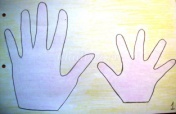 2. Большая ладошка продолжала любоваться собой. Внимательно посмотрев на себя, Большая ладошка заметила, что контуры ладошки, пальчиков и кулачков могут превратиться в кого угодно и во что угодно.
 Решила она поиграть.
Приложила она ладошку к листу (большой палец отогнула  вверх, мизинец-вниз) и  обвела. Посмотрела, да это же собака! Маленькая ладошка тихонько подкралась и все повторила.Показ картинки и самостоятельное рисование.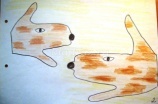 3. Не понравилось Большой ладошке, что Маленькая ладошка все за ней повторяет. Решила напугать Маленькую ладошку и нарисовала приведение (приложила ладошку и обвела по контуру),  а Маленькая ладошка и не думала пугаться, наоборот ей стало  весело, и она  снова  повторила.Показ картинки и самостоятельное рисование.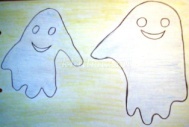 Устали ладошки рисовать и решили отдохнуть (физминутка)  «Ладушки-ладошки».
Мыли мылом ушки, (изображаем, как моем ушки и ножки)
Мыли мылом ножки 
Вот какие ладушки, (хлопаем в ладошки)
Ладушки - ладошки!
Наварили кашки, (одна ладошка лодочкой, пальчиком другой руки 
Помешали ложкой мешаем)
Вот какие ладушки, (хлопаем в ладошки)
Ладушки - ладошки!
Курочке Пеструшке (крошат)
Покрошили крошки. 
Вот какие ладушки, (хлопаем в ладошки)
Ладушки - ладошки!
Строили ладошки, (ручки домиком над головой)
Домик для Матрёшки.
Вот какие ладушки, (хлопаем в ладошки)
Ладушки - ладошки!
Замесили тесто, (круговые движения,
Испекли лепешки ладошки друг на друга) 
Вот какие ладушки, (хлопаем в ладошки)
Ладушки - ладошки!
Хлопали ладошки, (хлопают ладошками, топают ножками)
Танцевали ножки. 
Вот какие ладушки, (хлопаем в ладошки)
Ладушки - ладошки!
Прилегли ладошки (руки под щеку)
Отдохнуть немножко.
Вот какие ладушки, (хлопаем в ладошки)
Ладушки - ладошки!4. Маленькой ладошке понравилась такая игра, она решила продолжить. Сжала кулачок, большой палец отодвинула в сторону, обвела и превратилась в улитку. Большая ладошка решила повредничать и превратилась в колючий кактус  на ее пути.Показ картинки и самостоятельное рисование.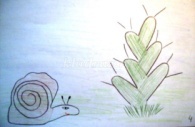 5. Большая ладошка решила снова нарисовать себя.  Сложила  кулачок, а указательный и средний оставила не подогнутым,  получился зайка. 
Вдруг раздались выстрелы, это охотник вышел на охоту, а спрятаться  негде. Испугалась ладошка. Что же делать? Тогда  к ней на помощь пришла Маленькая ладошка. Превратилась в куст (растопырить пальчики и обвести) и спрятала зайца от охотника.Показ картинки и самостоятельное рисование.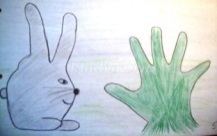 6. Ладошкам очень понравилось фантазировать и играть вместе. Вот так и  подружились две ладошки, стали не разлей вода ( обвести мамину ладошку на ее фоне детскую).Показ картинки и самостоятельное рисование.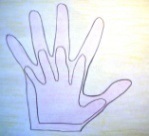 Я желаю вам, что бы вы всегда, дорогие мамы, со своим ребенком,  шли,  крепко держась за руку, как наши ладошки.3.Заключительная часть5минАнализ занятия самим педагогом с детьми. Педагог задает вопросы:Какие задачи были поставлены сегодня?Чему вы научились сегодня?Что понравилось больше всего?Как вы думаете, у вас получилась красивая сказка?Педагог: Тогда давайте поздравим своих мам вашими подарками. (Дети поздравляют мам с праздником.)